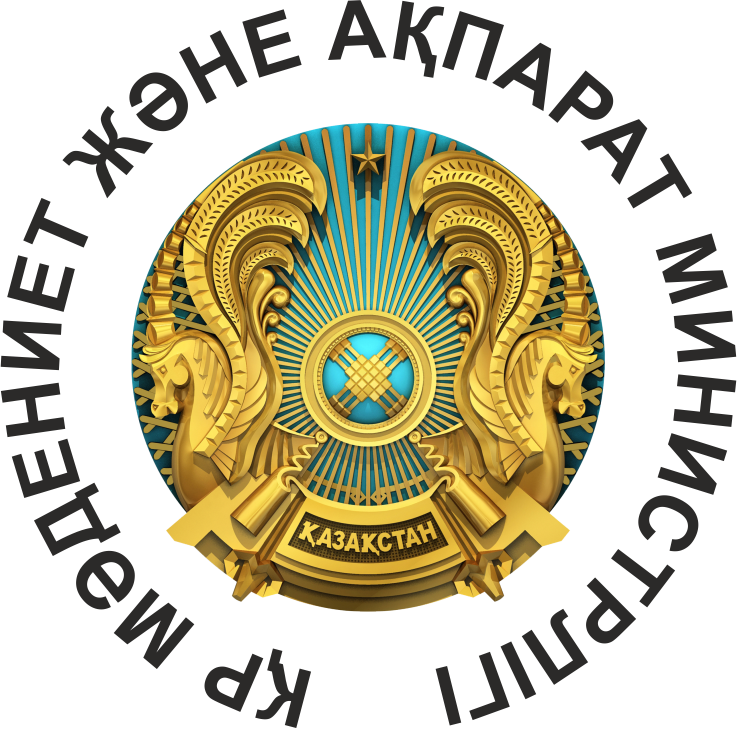 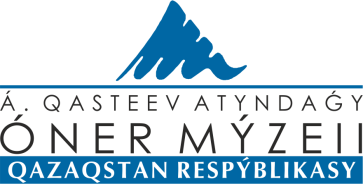 МИНИСТЕРСТВО КУЛЬТУРЫ И ИНФОРМАЦИИРЕСПУБЛИКИ КАЗАХСТАНРГКП «ГОСУДАРСТВЕННЫЙ МУЗЕЙ ИСКУССТВ РК                                ИМ. А. КАСТЕЕВА»П Л А НРАБОТЫ ГОСУДАРСТВЕННОГО МУЗЕЯ ИСКУССТВРЕСПУБЛИКИ КАЗАХСТАН им. АБЫЛХАНА КАСТЕЕВАна 2024 годАлматы, 2023ПЛАН РАБОТЫГОСУДАРСТВЕННОГО МУЗЕЯ ИСКУССТВ РК ИМ. А. КАСТЕЕВАНА 2024 ГОДДеятельность Государственного музей искусств Республики Казахстан им. А. Кастеева направлена на осуществление ключевой миссии музея, которая включает коллекционирование, изучение, хранение и продвижение уникального культурного художественного наследия страны. Деятельность музея осуществляется по следующим направлениям: коллекционирование, хранение, научно-исследовательская работа, реставрация, пропаганда произведений мирового искусства широкой зрительской аудитории. Эффективность работы музея основана на планомерной и слаженной работе всех структурных подразделений, обеспечивающих охват основных видов музейной деятельности: фондовой, реставрационной, экспозиционной, научной, информационной, образовательной, проектной и пр. Структура музея включает центры хранения и реставрации, научные отделы, центр проектной деятельности и музейной педагогики, пресс-службу, центр выставок и экспозиций, издательский отдел, технические службы и административный аппарат. При музее функционирует два филиала: Центральный выставочный зал и Дом-музей А. Кастеева. Все музейные подразделения исполняют свои функциональные обязанности, обеспечивая успешную работу музея. Художественный музей как социально-культурный институт сохранения культурной и исторической памяти обладает значимым потенциалом в вопросах повышения культурно-образовательной активности социума, научной деятельности, формирования имиджа и туристической привлекательности страны. Современный музей – это центр искусства, науки, образования, коммуникации, культурной информации и творческих инноваций.Основные цели и задачи: изучение и пропаганда музейной коллекции, проведение научной атрибуции произведений,работа над сводным музейным каталогом,организация общественно значимых культурных проектов, работа по привлечению широкой зрительской аудитории, разработка индивидуальных научных тем с их дальнейшей реализацией (публикации, научные проекты, конференции),подготовка методических пособий по всем разделам музейной экспозиции, усиление международного сотрудничества,разработка новых временных тематических выставок с целью пропаганды коллекции, осуществление музейной модернизации,разработка комплекса мероприятий по практическому обучению творческим занятиям,продвижение музейных проектов и коллекции в СМИ,обеспечение доступной среды в музее и др. Работа музея строится в едином русле с государственной культурной политикой Республики Казахстан. Среди приоритетных направлений музейной сферы, которые музей намерен осуществлять в текущем году: цифровизация, социальные проекты инвалидов и инклюзивные программы, активизирующие художественную среду арт-инициативы, образовательные программы для детской и юношеской аудитории. Ряд запланированных выставочных проектов позволит достойно представить уникальную художественную коллекцию, сохраняя культурный национальный код. Задача музея активно пропагандировать искусство Казахстана, ориентируясь на широкую зрительскую аудиторию как Казахстана, так и зарубежья. Таким образом, музей в реализации проектов 2024 года ориентируется на реализацию следующих направлений деятельности:  Фондовая и реставрационная работа музея направлена на сохранение коллекции, ведение данных ее учета и хранения, проведения своевременных профессиональных реставрационных работ и пр.  В 2024 году запланирована реновация нескольких разделов постоянной экспозиции музея:Реэкспозиция раздела изобразительного искусства Казахстана 1930-1950-х гг. и новейшего времени; Переэкспозиция зала Востока – в рамках планируемой презентации каталога искусства Японии состоится выставка искусства Японии из фондов ГМИ РК им. А. Кастеева, открытие 18 мая, в Международный день музеев; Обновление экспозиции искусства ХХ века из фондов музея. Крупнейшим событием года является 120-летие Народного художника Казахстана Абылхана Кастеева. В рамках юбилейных событий запланирован ряд мероприятий – масштабная выставка произведений из фондов (открытие 17 января 2024), ежегодная конференция Кастеевские чтения, предполагается выпуск альбома-каталога (в случае привлечения спонсорских средств). В 2024 году музей намерен продолжить осуществление международного взаимодействия. Это открывает возможность для осуществления значимых международных проектов в сфере культуры и искусства. В 2024 году намечено сотрудничество в организации совместных выставочных и научных проектов с Российской Федерацией, Украиной, КНР, Германией, Великобританией, Грузией и другими странами. В числе значимых крупных выставочных проектов 2024 года заявлены: Международная выставка живописи и графики Максима Кантора (Германия, Россия), выдающегося художника, писателя, драматурга – февраль-март 2024;Выставка живописи и графики Абылхана Кастеева к 120-летию художника, с 17 января 2024;Юбилейные выставки: Уке Ажиев (100 лет), Рахимжан Садыгулов (75 лет), Мажит Байтенов (75 лет), Алексей Уткин (75 лет), Гани Баянов (75 лет), Ахмет Ахат (70 лет), Шокан Толеш, Айжан Беккулова (70 лет), Фархад Камалов;Ежегодная республиканская отчетная выставка Союза художников РК – декабрь 2024. Научная работа в музее ориентирована на изучение и продвижение собственной коллекции и подразумевает работу над генеральным каталогом, подготовку научных статей и авторских монографий, защиту диссертаций. В 2024 году музей намерен представить новые издания – каталоги, которые являются результатом многолетней работы музейных сотрудников. В 2024 году планируется издание каталога искусства Японии из фондов музея, презентация которого будет сопровождаться выставкой произведений из фондов. Срок презентации предварительно намечен на 18 мая и будет приурочен к Международному дню музеев. В рамках выставок предполагается организация круглых столов и дискуссионных площадок для осмысления современного арт-процесса и выявления его специфики.  Ежегодная научно-практическая конференция «Кастеевские чтения» поднимает актуальные вопросы развития, сохранения и изучения культурного наследия в музеях. Все научные сотрудники музея принимают участие, представляя результат собственных научных исследований. Конференция является дискуссионной площадкой для специалистов музейного дела и историков искусства. Тема конференции, посвященной 120-летию Кастеева, в 2024 году обозначена как «Наследие Кастеева в контексте современности». Проведение конференции предполагается 2 октября 2024 года. По итогам конференции предполагается издание сборника материалов конференции.В рамках работы над издательскими проектами музей планирует подготовить и представить издание каталог искусства Японии из фондов ГМИ РК им. А. Кастеева. В случае изыскания спонсорских средств музей готов опубликовать альбом-каталог к 120-летию Кастеева (практически готов к печати). Работа в рамках программы «Цифровой Казахстан»:  передача данных в Единый Государственный реестр культурного наследия и музейных объектов Казахстана.пополнение базы данных АИС УД – Автоматизированной информационной системы учета данных (отдел хранения и научные сотрудники)оцифровка экспонатов (фотографирование 2D, 3D)Перевод карточек с бумажных носителей в цифровой формат при помощи программы МАИС (голосовой ввод) – 150 ед.хр./чел./год.  Деятельность пресс-службы по информационному продвижению музея и его событий – широкое освещение всех мероприятий музея, обеспечение регулярных информационных выходов в СМИ, привлечение известных блогеров, постоянное обновление и пополнение музейного сайта и работа в соцсетях. Цель – обеспечить не менее 1 500 информационных выходов о музее в год (СМИ и соцсети). Улучшение качества человеческого капитала. Создание условий для повышения профессиональной квалификации музейных сотрудников – поступление в магистратуру и докторантуру, прохождение курсов ФПК. Работа над личностным и профессиональным ростом каждого сотрудника – первостепенная задача, музей стремится создавать для этого благоприятные условия. Музей инициирует семинар-тренинг «Секреты успеха в музейном менеджменте и маркетинге», 3 октября (организатор Анна Кущенко), предполагается участие музейных специалистов Алматы и Республики. Образовательная деятельность в музее. Музей активно проводит образовательные проекты и программы музейной педагогики, ориентированные на разновозрастную аудиторию. В их числе: курс лекций по истории казахстанского и мирового искусства на казахском и русском языках в рамках Академии «Асем Алем», проведение экскурсий и лекций по постоянной экспозиции и временных выставкам на казахском, русском, английском языках с учетом возрастной специфики аудитории. В дни школьных каникул предусмотрено льготное (бесплатное) посещение музея учащимися. Проектная деятельность в музее. К числу регулярных ежегодных проектов относятся «Ночь в музее», программа в рамках празднования праздника наурыз, Дня защиты детей, семейные фестивали. Значимые масштабные проекты музей инициирует к тематическим событиям – день семьи, день домбры (в рамках работы отдела проектной деятельности). Социальные проекты музея. Инклюзивная работа. Продолжение реализации масштабного общественно-значимого проекта «Доступный музей», направленного на обеспечение комфортных условий посещения музея всеми группами населения, включая зрителей с особыми потребностями. Содействие реализации творческих проектов для инвалидов. Обновление и расширение тактильных экспонатов в музейной экспозиции. Учитывая перспективы развития туризма, музей стремится усилить роль музея как генерирующего звена в туристическом кластере. Туризм – высокодоходная индустрия. Этот компонент играет важную роль и в социально-экономическом развитии страны. Музей, будучи уникальной художественной сокровищницей Республики Казахстан, является одним из факторов туристической привлекательности. Музей внедряет инновационные формы работы для формирования интереса разновозрастной аудитории, граждан Казахстана и зарубежных гостей. Общие плановые показатели 2024 года для ГМИ РК им. А. Кастеева, утвержденные Министерством культуры и спорта РК обеспечить посещаемость не менее 100 000 чел.провести выставок – 50экскурсий и лекций – 500 передача данных в Гос. каталог – 2 000 передача данных в Гос. реестр – 500 Индивидуальные плановые показатели для научных сотрудников: научные описания – 20 внесение данных в АИС – 150 ед./чел./год Лекций – 5 (1 новая в год)Экскурсий – 5 План работы музейных подразделений на 2024 год.ФОНДОВАЯ и РЕСТАВРАЦИОННАЯ РАБОТА МУЗЕЯФондовая работа музея является важнейшим разделом музейной деятельности, поскольку комплектование, формирование и сохранение музейного собрания, культурного достояния Казахстана, является ключевой миссией музея. Фондовая работа музея включает учет, хранение и реставрацию художественных произведений. На 1 января 2024 года численность фондов ГМИ РК им. А. Кастеева насчитывает 26 124 единиц хранения. В деятельность фонда, а также сектора хранения и учета входят: прием экспонатов на постоянное хранение (поступления в дар, передача из ДХВ, ФЗК); проведение ФЗК в рамках общего плана работы музея; прием экспонатов на временное хранение; выдача экспонатов на выставки (в том числе и выездные); выдача экспонатов для инвентарного описания; оцифровка Фондов (фотографирование). Помимо этого, сотрудниками отдела постоянно проводятся следующие виды работ: профилактический осмотр реставраторами, реставрация, описание сохранности произведений;составление соответствующей документации, актов движения внутри музея;ежегодное проведение инвентаризации в фондах согласно Инструкции по хранению культурных ценностей;сверка наличия фонда по разделам: ювелирные изделия (серебро), войлок и скульптура, ткачество, дерево, керамика;занесение описаний в инвентарные книги, маркировка произведений;сверка рабочих картотек музейных фондов с картотеками научных центров: фонд живописи Казахстана, фонд ткачества и ДПИК с картотекой отдела, фонд древнерусского искусства, русской и западноевропейской живописи;работа над общим каталогом музея: графика Казахстана, современное ДПИ, западноевропейская гравюра и пр. телевизионные съемки;работа со стажерами и практикантами из областных музеев, училищ, университетов: КазГУ им. Аль-Фараби и КазНАИ им. Т. Жургенова;организация и проведения Реставрационного Совета музея, ФЗК.Сотрудниками фондового хранения ведется работа по передаче данных в электронную базу Государственного каталога музейных ценностей и Государственного реестра РК (на двух языках) – ежегодно передаются данные на русском и казахском зыках в количестве 2000 ед. хранения и 500 ед. хранения соответственно в течение года.Сотрудники отдела фондов планируют участвовать в пополнении базы данных АИС – 120 карточек в течение года. Предполагается выдача произведений в залы музея для проведения фондовых выставок согласно плану в течение года. Инвентаризация фондов – форма ежегодной работы, где задействованы все сотрудники хранения. Работа проводится согласно Инструкции по хранению культурных ценностей и позволяет провести сверку наличия предметов музейной коллекции. Совместно с научными сотрудниками проведение инвентарных описаний, сверка описаний: каждому научному сотруднику по 20 произведений – не менее 200 произведений/год. Фотографирование произведений из фондов музея в течение года – по мере необходимости и для подготовки научных каталогов: оригинальная графика Казахстана, русская печатная и оригинальная графика, советская печатная графика, современное прикладное искусства. РЕСТАВРАЦИЯ ПРОИЗВЕДЕНИЙ ИСКУССТВАВажнейшим подразделением отдела хранения и учета фондов является отдел реставрации, благодаря работе которого уникальные произведения искусства сохраняются и обретают вторую жизнь.  В 2024 году планируется осуществить реставрацию 106 произведений, из них: Живопись – 40. Нажимединов Т. (молодой специалист) – 20 несложных работ, Белова А. (молодой специалист) – 20 несложных работГрафика – 20. Кожамжарова Г. – 20 (из них 2 сложные) Металл, кожа, дерево – 20. Касымбеков М. – реставрация 20, чистка 200Скульптура – 6. Оспанов А. (0,5 ставки) Мягкий инвентарь – 20. Момбекова А. (2 из 20 сложные). Другие виды работ сотрудников отдела реставрации: Систематическое проведение профилактических осмотров в депозитарии и экспозиции с целью выявления нуждающихся в реставрации произведений по всем видам: Живопись – 300 единиц храненияГрафика – 150 листовМеталл, кожа – 200 Ткачество, войлок – 200 Фотофиксация произведения до, во время и после реставрации. Ведение научной реставрационной документации – паспортов реставрации с отображением всех процессов, методов, рецептур, актов-приема-передачи и возврата после реставрации. Обеспыливание произведений живописи, удаление загрязнений, ремонт и покраска рам.  Описание состояния сохранности произведений вывозимых и поступающих на временные выставки. Участие в упаковке и распаковке произведений вывозимых и ввозимых на выставки (по плану выставок).Конвертование произведений, поступивших на реставрацию. Плановая дезинсекция в фондах: ткачество, войлок, ковры, мягкий инвентарь и пр. Работа со специальной литературой, участие в конференциях, семинарах, выставках – в течение года.Ежеквартально проводятся собрания реставрационного совета, где отслеживаются этапы проведения работ и определяются произведения, в большей степени нуждающиеся в реставрации. Сотрудники отдела принимают участие в конференциях и семинарах. НАУЧНО-ИССЛЕДОВАТЕЛЬСКАЯ РАБОТАНаучная работа является одним из основных видов деятельности музея, функционирующего не только как художественная организация, но и как научно-исследовательский центр. Целью научно-исследовательской работы является изучение музейной коллекции и включает сбор документальных сведений о художниках и времени, ведение исследовательской работы по атрибуции, обобщение накопленных данных. Теоретические исследования находят практическое применение, реализуясь в виде публикаций в научных и популяризаторских изданиях, докладов на конференциях, а также используются при подготовке экскурсий, лекций и методических разработок. Научно-исследовательскую деятельность музея курирует Ученый Совет, главной целью которого является совершенствование научной деятельности государственного музея искусств, а также укрепление и расширение связей с научной, творческой и педагогической общественностью Казахстана и зарубежья. Ученый Совет прорабатывает программы комплексного развития и междисциплинарного взаимодействия, вносит предложения по основным направлениям и проблемам научной деятельности, рассматривает рукописи подготовленных к изданию работ научного, научно-справочного и научно-популярного характера с выработкой заключений о целесообразности их публикаций и т.д. Музей, в рамках научной аккредитации, полученной в 2022 году, разрабатывает и подает на грантовое финансирование научные проекты. Так научные сотрудники музея под руководством зам.директора по научной работе Кобжановой С.Ж. разработали проект «Изобразительное искусство Казахстана периода Независимости как стиль эпохи и его репрезентация в музейном пространстве» и подали на Конкурс на грантовое финансирование по научным и (или) научно-техническим проектам на 2024-2026 годы (Министерство науки и высшего образования Республики Казахстан). Генеральной линией научно-исследовательского направления музейной деятельности является работа над научными каталогами. Эта работа является основой подробного изучения всех предметов коллекции с целью определения их значения и роли, анализа исторической и художественной ситуации различных стран и эпох. Это длительный многолетний процесс досконального исследования музейного собрания, конечной целью которого является выпуск каталогов по тематическим разделам музейной коллекции. В 2024 году планируется издание каталога тематического раздела искусства Японии из коллекции ГМИ РК им. А. Кастеева. В процессе работа над подготовкой следующих тематических разделов: современное ДПИ Казахстана, оригинальная и печатная графика Казахстана и советского периода, каталоги русского и западноевропейского искусства. Работа ведется в течение ряда лет и включена в перспективный план музея.Неотъемлемой частью научной деятельности музея являются атрибуция художественных произведений музейных фондов.Осенью 2024 года состоится традиционная ежегодная научно-практическая конференция «Кастеевские чтения» «Наследие Кастеева в контексте современности», которая в текущем году посвящена 120-летию Абылхана Кастеева. Основным фокусом конференции являются проблемы сохранения культурного наследия в современных музеях, анализе основных достижений искусства Казахстана в период Независимости, осмысления творческого наследия Кастеева, одного из основателей профессиональной художественной школы в Казахстане. Заявленная тема позволит осуществить полноценный профессиональный диалог в рамках научной дискуссии, к участию в которой будут приглашены республиканские и международные эксперты, специалисты музейной сферы. Предварительной датой проведения обозначено 2 октября 2024 года. Немаловажной частью работы научных сотрудников музея является подготовка и чтение лекций для посетителей как средство популяризации мировой художественной культуры и продвижения музейной коллекции. У музейных зрителей большим успехом пользуется «Академия искусств Асем Алем» – курс лекций по мировой и казахстанской истории искусства. Образовательный лекционный курс по мировой и отечественной культуре отхватывает период от античности до современности, новый блок лекций представит историю и коллекции крупнейших музеев мира. Запуск нового цикла лекций запланирован на начало весны 2024 года. Ежегодно музей организует и проводит научные семинары для музейных сотрудников с целью повышения их профессиональной квалификации. В 2024 году музей предполагает обучающий семинар для молодых специалистов по анализу художественных произведений (в течение года). Также на постоянной основе в рамках художественно-методического совета ведется обучение методике проведения экскурсий и лекций. Каждый научный сотрудник специализируется на изучении определенного материала раздела музейной коллекции, который и определяет индивидуальную научную тему. К практическим способам научной деятельности относятся: изучение и сбор материала по научным темам, атрибуция предметов искусства, использование результатов исследований в текстах статей, докладов для научно-практической конференций, а также в научной разработке лекций, экскурсий, методических разработок и т.д. Каждому научному сотруднику музея в план включено проведение не менее 20 научных описаний в год. Научные сотрудники работают над внесением данных о произведениях в электронную цифровую систему МАИС, специально разработанную музеем для постепенного перевода базы данных в электронный формат. Каждым научным сотрудником предполагается внесение 150 научных карточек. НАУЧНЫЙ ОТДЕЛ ИЗОБРАЗИТЕЛЬНОГО ИСКУССТВА КАЗАХСТАНАОдин из крупнейших научных центров музея, за которым закреплен фонд коллекции численностью 13 692 единицы хранения (включая живопись, оригинальную и печатную графику, театрально-декорационное искусство и скульптуру профессиональных казахстанских художников). Основная научная тема центра «Изобразительное искусство Казахстана: история и современность» – исследование творчества казахстанских художников, определение как индивидуальных, так и общих стилистических особенностей, выявление художественной специфики исторических этапов в различные периоды развития профессиональной школы изобразительного искусства в Казахстане.Кадровый состав отдела включает: Жубанова Гульнур Алпысбаевна – руководитель отделаДжадайбаев Амир Жалынович – ВНС сектора графики и скульптурыАбильдаева Лаура Оракбаевна – НС сектора графики и скульптурыМырзабекова Сандуғаш Копболсыновна – руководитель сектора и   графикиМамытова Самал Мухтаровна – СНС сектора графики и скульптуры (0,5 ставки) Калшора Айжан  Б. – МНС сектора живописи и театрально-декорационного искусстваАйдарова Марияна С.-- МНС сектора живописи и театрально-декорационного искусства (0,25 ставки) Дом-музей А.Кастеева - филиал ГМИ им. А.КастееваЕркін Нұразхан – руководитель сектора по изучению наследия Кастеева, дом-музей КастееваИндивидуальные научные темыВажной работой центра является подготовка научного каталога по фонду изобразительного искусства Казахстана – самому многочисленному разделу музейной коллекции. В работе каталог оригинальной графики Казахстана – ведется сверка экспонатов, внесение дополнительных данных, подпись на отснятых изображениях в компьютере, редактирование каталожных данных – в работе задействованы все сотрудники отдела. В работе подготовка издания альбома-каталога Кастеева к 120-летию художника: редактирование текстов, внесение дополнительных данных, подпись изображений на компьютере – Джадайбаев, Абильдаева, Мырзабекова, Мамытова, Жубанова. Научная обработка экспоната предполагает подготовку научного описания и внесение данных в картотеку. По плану включено по 20 научных описаний на сотрудника на полной ставке (инвентарные описания экспонатов; заведение новых карточек; внесение дополнительных данных) – 115 описаний с отдела за год. Важной формой работы в музее является внедрение в практику музейной деятельности МАИС – автоматизированной информационной системы, основанной на переводе бумажных карточек в электронные цифровые носители. По плану отдела предполагается перевод в электронный формат 115 карточек (по 150 на каждого сотрудника). Специалисты отдела работают над подготовкой научных статей. Более обширные по объему развёрнутые научные исследования пойдут в сборник «Труды музея», индивидуальные научные темы отражены в виде тезисов докладов на конференции «Кастеевские чтения».Важной формой научной работы является участие в конференциях, круглых столах, научных обсуждениях. Сотрудниками отдела обозначены темы научных выступлений на ежегодной конференции Кастеевские чтения. Опытные специалисты разрабатывают методические пособия по различным разделам экспозиции, проводят показательные установочные экскурсии по разделам постоянной музейной экспозиции. Джадайбаев проведет установочную экскурсию для сотрудников музея по расширенной юбилейной выставке Кастеева.  Специалистами отдела запланирована подготовка новых экскурсионных тем по постоянной экспозиции музея: Жубанова Г.А. Барлық залдарға шолу экскурсиясы (каз.), май Абильдаева Л.О. Барлық залдарға шолу экскурсиясы (каз.), июньМамытова С.М. Западноевропейское искусство (каз.), март  Мырзабекова С.К. Обзорная экскурсия (каз.), август Айдарова М.С. ДПИ Казахстана (рус.), июльКалшора А.Б. Искусство Западной Европы (рус.), апрель Калшора А.Б. 1й зал Казахстана (рус.), сентябрьВ течение года сотрудниками отдела включено в план проведение 64 экскурсий на казахском, русском и английском языках по музейной экспозиции (Джадайбаев – 10, Жубанова – 12, Абильдаева – 5, Мырзабекова – 10, Мамытова – 4, Калшора – 5, Айдарова – 3, Нуразхан – 15). Помимо научно-исследовательской, сотрудники отдела задействованы и в научно-методической работе музея, в частности, в проведении экскурсии и чтении лекций, а также в подготовке новых тем. Каждым сотрудником разработан тематический ряд лекций по мировому и казахстанскому искусству, который расширяется и дополняется.Сотрудники музея задействованы в осуществлении редактирования текстовых материалов на русском и казахском языках: Жубанова, Джадайбаев,Абильдаева, Мырзабекова. Популяризаторская работа предполагает интервью и статьи для СМИ в рамках продвижения музейной коллекции, временных выставок, а также юбилейных мероприятий А. Кастеева.Сотрудниками отдела ведется работа в методических и иных советах: Художественно-методический совет – все сотрудники отдела Экспертный совет Комиссия по вывозу культурных ценностей Совет творческой молодежи Фонда первого президента РК – МамытоваОтдел совместно с отделом экспозиции и хранением музея продумывает концепцию и наполнение постоянной экспозиции музея. На 2024 год запланирована переэкспозиция раздела искусства Казахстана 1930-50-х годов. Также постоянно ведется обновление аннотаций и этикетажа, сопровождающих экспозицию.  При организации и проведении временных выставок сотрудники центра ведут кураторскую работу, активно участвуя во всех этапах подготовки и проведения экспозиции. На текущий год данным центром запланировано 18 кураторских проектов временных выставок НАУЧНЫЙ ЦЕНТР ПРИКЛАДНОГО ИСКУССТВА КАЗАХСТАНАОбщая тема отдела – фундаментальные принципы этно-стиля в художественных традициях казахского народного прикладного искусства (на примере коллекции Государственного музея искусств РК им. А. Кастеева) направлена на исследование художественно-стилистических особенностей произведений казахского прикладного искусства, оригинальных техник обработки различных материалов, выявление видовых и региональных отличий. За отделом закреплен фонд, насчитывающий 4 381 единицу хранения: ювелирное искусство, изделия из кожи и дерева, традиционная вышивка, войлочные и тканые ковры, конское снаряжение. Кадровый состав отдела включает 4 сотрудника: Баженова Наталья Александровна – руководитель центраКумарбаева Акжаркын – МНС Али Галия – МНС (в декретном отпуске)Нусип Акжигит – МНС  	В план отдела включены следующие виды работ и показатели: Научная обработка экспонатов – 10 описаний/сотрудник, 30 в год на отделВнесение данных в АИС – 20 описаний/сотрудник, 60 в год на отдел Работа над каталогом. На текущий момент 90% исполнения, до конца года предполагается завершить работу по подготовке каталога в печать Научные публикации – 3 Проведение экскурсий – 5 / сотрудник, 15 с отдела Проведение лекций – 3: Баженова – 1, Кумарбаева – 2. Кураторство 6 выставок. Индивидуальные научные темыКлючевой работой отдела является работа над подготовкой научного каталога музейных фондов. На 2024 год запланировано полное завершение работы над подготовкой каталога современного прикладного искусства Казахстана.  Ведется работа над каталогом современного прикладного искусства Казахстана, в которую вовлечены все сотрудники отдела. Предполагаются следующие виды работ: окончательная редакция текстов на казахском и русском языках, работа над макетом (с дизайнером), подготовка к печати. В состав экспертной комиссии музея входит Н. Баженова, которая принимает участие в подготовке экспертных заключений и в процессе сравнительной атрибуции в рамках Экспертного совета. Сотрудники центра готовят следующие научные публикацииУчастие в конференцияхСотрудники проводят экскурсии и читают лекции, запланированы подготовка и сдача новых тем экскурсий в течение 2024 года. Баженова планирует сдачу обзорной экскурсии по постоянной экспозиции музея на русском языке в мае, Нусип готовит ИЗО Казахстана на казахском в апреле, Кумарбаева готовит сдать экскурсию по ДПИ Казахстана на русском языке в январе 2024. Каждый сотрудник обязуется провести по 5 экскурсий в год, итого отдел предполагает провести 15 экскурсий. Руководитель отдела Баженова ведет важную работу по методической разработке форм работ с посетителями с инвалидностью. Работа с группами посетителей-инвалидов с различными особенностями ограничений по зрению, опорно-двигательному аппарату, слуху, с ментальными проводится в музее в рамках программы «Доступный музей для всех».Сотрудниками отдела разработаны тематические лекции:Сотрудники отдела входят в состав советов музея: экспертного (Баженова, Кумарбаева), методического, реставрационного, а также в фондово-закупочную комиссию. Помимо музейных советов, сотрудники музея участвуют как консультанты и рецензенты в работе со студентами ВУЗов Алматы, а также сопровождают студентов во время прохождения практики в музее, проводят мастер-классы.Сотрудники ведут кураторскую работу по временным выставкам в музее, в 2024 году отделом ДПИ Казахстана в рамках кураторской работы по временным выставкам планируется их продвижение в виде интервью и участия в телепрограммах. Отделом запланировано кураторство 6 временных выставок в музее. НАУЧНЫЙ ЦЕНТР ЗАРУБЕЖНОГО ИСКУССТВАКоллекция музея располагает зарубежным искусством с XVI века по сегодняшний день. Собрание представляет искусство различных стран России, Западной Европы, Востока, Америки и Африки. Данный раздел собрания собирался с момента основания музея, фонд располагает уникальными экспонатами, являясь одной из лучших арт-коллекций в Центральной Азии. За отделом закреплен фонд коллекции численностью около 7 500 единиц хранения. В постоянной экспозиции музея включены следующие разделы, которые курирует данный отдел: западноевропейское искусство, русское искусство, искусство Востока, зарубежное искусство ХХ века. Кадровый состав отдела включает 5 сотрудников: Вологодская В. – руководитель отделаАйдымбаева А. – руководитель сектораХайдарова А. – МНСКусаинова Б. – МНСАзат Д. – экскурсоводОбщие плановые годовые показатели отдела Научная обработка экспонатов – 80 (1 чел-20 карточек)МАИС – 750 карточек (1 чел – 150 карточек МАИС)Работа в экспертной комиссии	В течение годаРабота над 5 тематическими каталогамиНаучные публикации – 5  Участие в международных, национальных конференциях, семинарах и круглых столах – 5 Проведение экскурсий – 25Подготовка и чтение лекций – 5 Кураторство – 10Индивидуальные научные темыНаучная обработка экспоната предполагает подготовку научных описаний и внесение данных в картотеку. По плану включено по 20 научных описаний на сотрудника (инвентарные описания экспонатов; заведение новых карточек; внесение дополнительных данных) – 100 описаний с отдела. Важной формой работы в музее является внедрение в практику музейной деятельности МАИС – автоматизированной информационной системы, основанной на постепенном переводе бумажных карточек в электронные цифровые носители. По плану отдела предполагается перевод в электронный формат 750 карточек (по 150 с каждого сотрудника). Каждый из сотрудников продолжает работу над тематическими разделами научного каталога: Каталог русского искусства XVII-XVIII вв. Живопись, графика, скульптура – Вологодская В.А. (Сверка электронного каталога с карточками, сверка научных карточек с фондами, работа с илл. – 1968 ед.)Каталог искусство Индии – Айдымбаева А. (сбор материалов, электронный набор каталога на 2 языках (каз., рус. яз.), сверка с картотекой с фондами по фотографии. 558 ед. хр.)Каталог Искусство Западной Европы по странам (живопись, гравюра, скульптура, ДПИ) – Кусаинова Б. (сверка научных карточек с фондами по фотографии, работа с иллюстрациями)Искусство Японии, XVIII-XX вв. ДПИ, графика – Копелиович М.М. (редактирование статьи и аннотаций к 8 разделам, сверка фото, подготовка к печати)Зарубежное искусство ХХ века (живопись, скульптура, ДПИ, печатная графика, экслибрис) – Хайдарова А. (сверка научных карточек с фондами по фотографии. Работа с иллюстрациями – 1968 шт., 523 экслибрисаРабота над каталогами предполагает внесение уточненных в результате атрибуции данных, редактирование и внесение новых данных по авторам, дополнение данных по недостающим экспонатам в каждое из указанных изданий, сверка и перевод, сведение данных к единому образцу. Научная атрибуция художественных произведений, связанная с уточнением датировки, периодизации и названия художественного произведения является одним из значимых видов деятельности сотрудников отдела. Готовятся выступления на конференциях и публикации научных статей в научных рецензируемых журналах – 7 по отделу в течение года. Сотрудниками выбраны научные темы докладов на ежегодной научно-практической конференции «Кастеевские чтения-2024» и темы научных публикаций: Володгодская В.А. Примеры исканий романтизма в произведениях русских художников в собрании ГМИ РК им. Абылхана Кастеева. – Кастеевские чтения-2024Айдымбаева А.А. Уникальное ювелирное искусство Индии из фондов ГМИ РК им. А.Кастеева. – Кастеевские чтения-2024 Айдамбаева А. Формирование фонда искусства Индии в коллекции ГМИ РК. – научный журнал  Хайдарова А. Экслибрисы из фонда Зарубежного искусства ГМИ РК им. Абылхана Кастеева. – Кастеевские чтения-2024Хайдарова А. Произведение Антона Доменико Габбиани «Аполлон и музы» из собрания ГМИ РК им. Абылхана Кастеева. – научный журнал Кусаинова Б. Арт-медиация в художественном музее. – Кастеевские чтения-2024Азат Д. Living Canvases: Exploring Bioart's Intersection of Biology and Artistry. – Кастеевские чтения-2024Сотрудники отдела Айдымбаева А., Кусаинова Б. заявлены в числе исполнителей в научных проектах на грантовое финансирование от МКИ РК. Подготовка и проведение лекций и экскурсий являются одной из форм работы сотрудников отдела. В план 2024 года включены подготовка и сдача новых экскурсионных и лекционных тем. Новые экскурсии по постоянной экспозиции – 7: Вологодская В. Зарубежное искусство 20-21 веков (рус). Март 2024. Айдымбаева А. Искусство Западной Европы (каз). Март-апрель 2024. Айдамбаева А. Русское искусство 17-19 вв. (каз). Сентябрь-октябрь. Хайдарова А. Русское искусство 17-19 вв. (рус). Январь.Кусаинова Б. Русское искусство 17-19 вв. (рус). Январь. Азат Д. Русское искусство 17-19 вв. (англ). Азат Д. Западноевропейское искусство (англ). В течение года сотрудниками отдела планируется проведение не менее 25 экскурсий. Проводится работа по чтению лекций и разработке новых лекционных тем: Вологодская. Каирский музей (рус). Айдымбаева А. Исторический музей города Кракова, ПольшаАйдымбаева А. Международное сотрудничество ГМИ РК им. Абылхана Кастеева.Хайдарова А. Национальная портретная галерея Шотландии. Январь. Хайдарова А. Рождение замысла. Роль переживаний в художественной деятельности. Июль-август. Кусаинова Б. Государственный Эрмитаж. Январь. Азат Д. Токийский национальный музей (англ.). Январь. Значительной частью работы отдела является переэкспозиция разделов постоянной музейной экспозиции – зарубежное искусство ХХ века и западноевропейское искусство. Разработка тематико-экспозиционных планов и подготовка текстовых аннотаций на русском, казахском и английском языках. Также предполагается работа над проектом выставки искусства Японии из фондов музея в рамках презентации каталога искусства Японии (к 18 мая 2024). Сотрудники отдела принимают участие в работе советов музея: художественно-методического, экспертного, реставрационного, а также в фондово-закупочной комиссии музея. Работа отдела в выставочно-экспозиционной работе музея.  В план 2024 года включена работа по обновлению тематических разделов постоянной экспозиции. Помимо этого, сотрудниками отдела в течение 2024 года предполагается кураторство временных выставок – 10: персональные – 5, коллективные, фондовая – 1, международные – 8. НАУЧНО-МЕТОДИЧЕСКАЯ РАБОТАВ Государственном музее искусств РК имени А. Кастеева учреждено пять Советов, которые регламентируют основные направления деятельности организации: художественно-методический Совет, ученый Совет, экспертный Совет, реставрационный Совет, фондово-закупочный Совет (ФЗК – фондово-закупочная комиссия). Научно-методическую работу музея курирует художественно-методический Совет – коллегиальный, консультативный, совещательный орган, координирующий планирование и организацию основных видов деятельности музея. В рамках деятельности художественно-методического Совета решается рад ключевых вопросов музейной деятельности, в том числе контроль за осуществлением планово-отчетной деятельности структурных подразделений музея, разработка стратегии лекционно-экскурсионной работы музея, а также проверка соблюдения научными работниками, хранителями, экскурсоводами, лекторами принципов научности, достоверности, наглядности, образности и высокого качества выдаваемой музейной информации.В течение 2024 года запланировано регулярное систематическое проведение совещаний художественно-методического Совета музея с целью:контроля осуществления проектов перспективных и годовых планов научной работы государственного музея;систематического прослушивания экскурсий, обсуждения и обобщения опыта научно-просветительской работы; разработки проектов концепций, структур, тематико-экспозиционных планов и архитектурно-художественных решений стационарных экспозиций государственного музея искусств и его выставок;обсуждения возможности допуска экскурсовода и научного сотрудника к ведению научно-просветительской работы (проведению экскурсии, чтению лекции); оценки соответствия научного сотрудника занимаемой должности и рекомендации к аттестации, рекомендации о прохождении испытательного срока научными сотрудниками, предложения и рекомендации для повышения квалификации сотрудников; утверждения планов культурных мероприятий музея с определением кураторства и разработкой предварительной концепции проекта; разработки предложений по улучшению результативности научно-исследовательской работы, а также по внедрению инноваций; рассмотрения проектов научной документации: исследовательские проекты и программы (комплектования фондов, экспедиций, командировок, зарубежных стажировок, грантов), концепции постоянных экспозиций и временных выставок, тематико-экспозиционные планы, методические разработки для ведения экскурсий и лекций, статей, научных докладов, отчётов, методических разработок, тексты новых экскурсий и лекций, культурно-массовых мероприятий, образовательных программ, планов работ кружков и студий. ВЫСТАВОЧНО-ЭКСПОЗИЦИОННАЯ РАБОТАЭкспозиция музея подразделена на два ключевых раздела: постоянная экспозиция и временные выставки. Все работы в залах и галереях по оформлению экспозиций и временных выставок, а также сроки их исполнения планируются в соответствии с общим экспозиционно-выставочным планом музея.Постоянная экспозиция включает 13 тематических разделов, в числе которых: ДПИ Казахстана (2 зала), мемориальный зал А. Кастеева, искусство Казахстана 1930-1990 годов (живопись, скульптура) в 3 залах, искусство Независимого Казахстана (2 галереи), ХХ век и современность (современное зарубежное искусство), русское искусство, искусство Западной Европы, искусство Востока, зарубежное искусство ХХ века. В текущем году предполагается обновление разделов постоянной экспозиции и проведение масштабных фондовых выставок: Юбилейная выставка, посвященная 120-летию со дня рождения Народного художника Казахстана Абылхана Кастеева – мемориальный зал Кастеева, 1-й зал изо. Казахстана, галерея. Январь 2024.Искусство Западной Европы 16-19 вв. из фондов музея. Выставка Эйферта, Калмыкова, Иткинда – галерея 2 этажа. Зарубежное искусство ХХ века. Живопись, скульптура. Галереи 3 этажа. Январь Искусства Казахстана 1930-1950-х годов. Первый зал Казахстана (после выставки Кастеева). МайЭкспозиция изобразительного искусства Казахстана. Живопись, скульптура. 2000-2020 гг.	Зал 4-й Казахстан. Июнь Экспозиция искусства стран Востока.	Зал Востока. Август Выставка, посвященная 90-летию музея современное искусство Казахстана. Фонды ГМИ графика, скульптура. Вводный зал. Октябрь Экспозиция «Традиционное декоративно – прикладное искусство». Зал рекреации. НоябрьЭкспозиция «Современное декоративно – прикладное искусство».	       Галерея 2 эт. Декабрь   Составлен предварительный план временных выставок на 2024 год по музею. Центральный выставочный зал функционирует как структурное подразделение ГМИ РК им. А. Кастеева, в котором активно проводятся разнообразные выставки и проекты в рамках музейной деятельности. В 2024 году предполагается предоставление помещения компании М.А.К-ПРО СЕРВИС для организации и проведения выставок с использованием искусственного интеллекта и новейших технологий. Составленный график временных выставок является предварительным планом проведения проектов и может включать изменения по независящим от музея причинам. Предварительный проект плана выставокв ГМИ РК Им. А. Кастеева и ЦВЗ на 2024 годВ 2024 году запланировано проведение не менее 40 временных выставок. Производственно-плановая деятельность центра экспозицииДизайн и монтаж экспозиционных залов для постоянной экспозиции и временных выставок.Оформление живописных произведений из фондов ГМИ к запланированным юбилейным выставкам в новый багет – по мере необходимости.Разработка нового дизайна этикетажа, поэтапная замена старого на прозрачный модернизированный.Подготовка этикетажа, оформление аннотаций и др. информационного материала; прием сохранности произведений по Актам внутреннего движения у хранителей. Ведение Актов приема и возврата экспонатов на все временные выставки.Создание архива списков экспонатов всех временных выставок.Создание архива аннотаций и афиш всех выставок и экспозиций.Архив Актов внутреннего движения.Контроль состояния и изменения сохранности экспонатов в залах совместно с хранителями.Поддержание единого уровня развески экспонатов.Выдача экспонатов из экспозиций с последующим возвратом на место (для теле-, фото-, киносъемок и т.д.) Участие в общественной жизни музея (подготовка залов к семинарам, концертам, съемкам и праздничным мероприятиям).Работа художников–оформителей.изготовление упаковочного оборудования (ящиков) для транспортировки произведений из фондов для выездных выставок;  активное участие в выставочно-экспозиционной работе; оформление детских рисунков и графических работ на все запланированные выставки;текущие небольшие ремонты в залах, а также выставочного оборудования по необходимости;обшивка щитов новой тканью.Контроль за работой смотрителей.ведение журналов ежедневного учета и движения экспонатов в залах;производственные собрания, пятиминутки; составление графиков дежурств смотрителей;контроль качества уборки залов и т.д.ПРЕСС-СЛУЖБА МУЗЕЯВажной задачей пресс-службы музея является не только своевременное освещение мероприятий, проводимых в музее, в средствах массовой информации и социальных сетях, но и его активное взаимодействие со зрителями. Также одной из главных задач отдела является популяризация всех видов музейной деятельности. Работа пресс-службы музея направлена на реализацию культурно-просветительской деятельности музея через различные формы работы со зрителями: лекции, экскурсии, музейные праздники, круглые столы, конференции, тематические лекции, творческие встречи, семинары и т.д. культурно-просветительская деятельность должна быть направлена не только на разовое общение со зрителями, но и на длительное и систематическое посещение музея. В течение 2024 года предполагается не менее 1500 информационных выходов в год в СМИ и соцсетях.Согласно запланированным мероприятиям музея на 2024 пресс-служба музея будет осуществлять следующие виды работ:расширение средств массовой информации, яркое и увлекательное освещение музейных мероприятий; изучение новых подходов к реализации задач развития музея в современных экономических и социокультурных условиях;активное взаимодействие со средствами массовой информации и Интернет-ресурсами;подготовка докладов, презентаций и публикаций на республиканских и международных конференциях;участие в семинарах и тренингах, связанных с повышением квалификации;активное участие в организации и обеспечении музейных мероприятий; кураторство выставок;интервью о выставках и других мероприятиях музея;публикация статей о музейной деятельности в журналах, газетах и на электронных порталах.Круглые столы, творческие встречи, обсуждение выставок В 2024 году ряд значимых выставок и проектов будут сопровождаться проведением круглых столов и научных семинаров. Формат дискуссионной площадки позволяет объединить специалистов, художников, учащихся и представителей СМИ в формате единой дискуссионной площадки. В 2024 году запланированы: Пресс-конференция по презентации каталога искусства Японии из музейного собрания Круглый стол по ежегодной финальной выставке Союза художников РККруглые столы по выставкам выдающихся мастеров Казахстана – живописцев и графиков: Абылхан Кастеев, Уке Ажиев, Нагимбек Нурмухаммедов, Гани Баянов и др. 3 октября семинар тренинг «Секреты успеха в музейном менеджменте и маркетинге» (организатор Кущенко А.В.)Презентации книг по искусству и художественной культуре. ОТДЕЛ МУЗЕЙНОЙ ПЕДАГОГИКИ И ЭКСКУРСИЙ Основные формы работы Центра: организация и проведение экскурсий и лекций, проектная деятельность, внешние связи, в том числе связь с общественными организациями, фондами и учебными заведениями всех уровней, а также организация разнообразных творческих проектов (совместно с компаниями-партнерами): практических мастер-классов, образовательных программ для детей и взрослых, показа мод и пр. Отдел курирует Арт-Лабораторию – студию обучения изобразительному искусству при музее. Отдел координирует проведение музейных мероприятий в фойе и конференц-зале музея. Кадровый состав отдела включает 9 сотрудников: Руководитель отдела – Жуваниязова ГульнарНугуманова ШолпанБекбаулиева ГулденайКөпжүрсін Айгерім (05%ставки)Әбуқазы АқниетАзат Дидар Қазанбаев Жанболат (в отделе маркетинга и музейных проектов)Кущенко Анна (руководитель отдела маркетинга и музейных проектов)Ембергенова Амина – респешнОтдел является основным связующим звеном между музеем и аудиторией. Сотрудники принимают активное участие в жизни музея, в организации и осуществлении всех музейных проектов. В первую очередь это такие формы работы, как: организация и проведение экскурсий и лекций;содействие в осуществлении выставок, приуроченных к важным датам; участие в работе с аудиогидами и информационным киоском; участие в организации цикла лекций по истории мирового искусства Академия искусств «Асем Алем»; организация музейных проектов, приуроченных к Международному дню музея, программы Наурыз в музее, программы к международному дню защиты детей 1 июня (экскурсионная программа по экспозиционным пространствам с соблюдением тематики мероприятия, организацией мастер-классов, концертных программ и интерактивного досуга);осуществление в каникулярное время регулярного музейного проекта «Волшебный фонарь» для детей школьного возраста (тематические экскурсии и мастер-классы). Сотрудники отдела осуществляют научно-исследовательскую работу, выбраны темы для научных публикаций в сборнике Кастеевские чтения-2024: Жуваниязова Г.К	Қазақ гобелен өнеріндегі дәстүрлі тоқу әдістерді қолданудағы ерекшелікБекбаулиева Г.	Қазақстан суретшілері шығармашылық туындыларындағы ұлы дала тақырыбыКөпжүрсін А.	Тәңірлік культ- қазақ әйел суретшілер шығармашылығының негізгі көркем бейнесіНугуманова Ш. Музыкальные инструмент из фонда музея и их культурная ценностьӘбуғазы А.	Музей қорындағы киіз бұйымдарының сыныпталуы Қазанбаев Ж.	1960-70 жылдарғы қазақстандық суретшілерАзат Дидар.	Living Canvases: Exploring Bioart's Intersection of Biology and ArtistryПодготовка новых экскурсий: Бекбаулиева Г. Искусство ХХ век (советское искусство), каз. Бекбаулиева Г. Обзорная, каз. Көпжүрсін А. Западноевропейское искусство, каз. Көпжүрсін А. Искусство ХХ век (советское искусство), каз. Әбуқазы А. ИЗО Казахстана, каз. Әбуқазы А. Западноевропейское искусство, каз. Қазанбаев Ж. ИЗО Казахстана, каз. Қазанбаев Ж. Искусство ХХ век (советское искусство), каз. Азат Дидар. Русское искусство, англ. Азат Дидар. Западноевропейское искусство. Англ. 	В течение года сотрудниками отдела запланировано проведение не менее 265 экскурсий. Проектная деятельность в 2024 году предполагает участие в подготовке и реализации следующих музейных событий: Семинар-тренинг «Секреты успеха в музейном менеджменте и маркетинге», 3 октября (организатор Анна Кущенко), предполагается участие музейных специалистов Алматы и Республики.ежегодный проект «Наурыз в музее» – разработка экскурсионной программы по экспозиционным пространствам с соблюдением тематики мероприятия, организация мастер-классов, концертных программ и интерактивного досуга; к международному Дню музеев «Ночь в музее» – оригинальная лекционно-экскурсионная программа, мастер-классов, концертных программ и интерактивного досуга; Программа к международному Дню детей – квесты, конкурсы, мастер-классы; Каникулярная программа «Волшебный фонарь» – расширение тематических экскурсий и мастер-классов, проведение образовательной программы для школьников на регулярной основе в каникулярный период;организация лекций в рамках цикла «Асем Алем» – техническая и информационная поддержка;«Асем Алем жастар» – цикл лекций для детей по истории мировой художественной культурыРубрика «Бірегей жәдігер» - видео-лекции; Рубрика «Қылқалам сыры» - видео-публикации по выставкам в музее. Сотрудниками центра запланировано кураторство 3 временных выставок в течение года. СОЦИАЛЬНЫЕ и БЛАГОТВОРИТЕЛЬНЫЕ ПРОЕКТЫ МУЗЕЯ На протяжении ряда лет ГМИ РК им. А. Кастеева проводит проекты, направленные на различные виды работы с посетителями с различными формами инвалидности (нарушения опорно-двигательного аппарата, инвалиды по зрению и слуху, люди с ментальными нарушениями и пр.) В рамках проекта «Доступный музей для всех» музей включает в экспозицию тактильные экспонаты прикладного и изобразительного искусства в текстовом сопровождении шрифтом Брайля. В 2024 году музей предполагает пополнить экспозицию тактильными экспонатами в технике шерстяного плетения (ручная работа сотрудников музея Баженовой Н. и Жуваниязовой Г.). Музей в течение года принимает группы посетителей с различными типами инвалидности – нарушениями опорно-двигательного аппарата, слуха, зрения, ментальными нарушениями. Проводятся специализированные экскурсии для данной категории посетителей – Баженова Н. Музей намерен усиливать методологическую базу по работе с посетителями с инвалидностью. Также музей принимает участие в мероприятиях, в том числе и международных, по обмену опытом между различными музейными организациями по инклюзивной работе, а также презентовать собственный опыт по инклюзивной работе в рамках научных конференций и обучающих семинаров. ОТДЕЛ МАРКЕТИНГА И ПРОЕКТНОЙ ДЕЯТЕЛЬНОСТИ Цели и задачи: популяризация музея и взаимодействие с общественностью посредством осуществления культурно-образовательной деятельности и разработки проектов и образовательных программ (организация различных форм работы с посетителями разновозрастных категорий), привлечение общественных и коммерческих структур к деятельности музея, приобщение молодежи к музею, национальной культуре и искусству.Основные направления работы:Развитие внешних связей, взаимодействие и сотрудничество с общественными и бизнес-структурами, учреждениями науки, культуры и искусства, учебными заведениями, музеями и организациями зарубежных стран.Разработка и реализация культурно-образовательных программ и   проектов, в том числе международных.Проведение культурно-образовательных мероприятий – фестивалей, благотворительных акций, выставок детского творчества, челленджей, мастер-классов и др.Подписание меморандумов с учреждениями и организациями различного профиля о взаимном сотрудничестве в области музейного дела.Проведение маркетинговых, социологических исследований, сбор, обработка и анализ социологических данных. Подготовка научных статей в области музейной социологии.Проведение лекционных, научно-практических занятий для студентов высших и средних учебных заведений, музейных специалистов.Участие в музейных семинарах, конференциях, форумах, круглых столах, лекториях и др.НАПРАВЛЕНИЯ РАБОТЫ В СФЕРЕ МУЗЕЙНОГО МАРКЕТИНГА И РАЗВИТИЯ ВНЕШНИХ СВЯЗЕЙ ЦИФРОВИЗАЦИЯМузейная цифровизация включает несколько направлений деятельности: Оцифровка музейных фондов (2D, 3D); Перевод бумажных информационных носителей в цифровой формат – использование программы голосового ввода данных МАИС позволяет ускорить и повысить эффективность данной формы работы; Ежегодная передача данных в Единый Гос. Каталог и Гос. Реестр. Цифровой 3D архив музейных фондов включает базу оцифрованных 3D экспонатов, в числе которых скульптура, объекты декоративно-прикладного искусства – седла, ювелирные изделия, текстиль. В экспозиции музея находятся мультимедийные киоски, которые делают доступным знакомство музейных посетителей с данным разделом. В течение года профилактическая поддержка технического состояния киосков, обновление данных по мере необходимости, наполнение актуальным контентом в соответствии с тематическими выставками. Также важны безопасное хранение, учет и изучение цифрового 3D архива. Для достижения данных целей в музее оборудовано серверное помещение с системами охлаждения и пожаротушения, где смонтирован защищенный сервер (неподключенный к интернету). Для учетно-хранительских и научных целей разработана автоматизированная система учета данных АИС УД. Система является полностью отечественным продуктом и разработана специально для нужд ГМИ РК, с учетом требований музейных специалистов. Система в перспективе также может быть адаптирована для музеев разного профиля. Для успешного функционирования системы необходимо максимальное заполнение базы данных путем перевода данных с бумажных носителей в цифровой формат. В 2023 году программа была усовершенствована и доработана, новая функция МАИС позволяет осуществлять ввод информационных данных при помощи голосовых команд, что значительно ускоряет перенос информации. В 2024 году в базу данных будет внесено не менее 2000 единиц хранения. Продолжается работа по пополнению архива 2D цифровых изображений. На текущий момент общее количество оцифрованных экспонатов музейного собрания составляет свыше 19 000 единиц хранения. В течение года предполагается продолжить пополнение цифрового фотоархива музейных фондов. ГМИ РК им. А. Кастеева предоставляет данные для формирования единого Национального реестра и Государственного электронного каталога культурных ценностей. Ежегодно передается информация на казахском и русском языках данных около 2 000 и более единиц хранения. Работа с музейными аудиогидами также является частью работы в сфере цифровизации – проверка технического состояния, сверка с музейной экспозицией, внесение обновленной информации. ОТДЕЛ ИННОВАЦИОННЫХ ТЕХНОЛОГИЙ И ИЗДАТЕЛЬСКОЙ ДЕЯТЕЛЬНОСТИ Деятельность центра включает различные виды издательской деятельности, технической поддержки музейных проектов, разработку и создание сувенирной продукции музея. В течение 2024 года запланированы следующие виды работ: Издательская деятельность:Разработка афиш, пригласительных и буклетов к текущим мероприятиям музея Верстка и издание сборника докладов конференции «Кастеевские чтения»Разработка и печать дизайнерского решения оформления грамот, благодарственных писем, сертификатов, дипломов, поздравлений и прочей текущей документации. Технические проекты: Техническое сопровождение мероприятий музея в течение годаМонтаж роликов и видеопрезентаций для работы в формате онлайн. Ремонт и обслуживание компьютерной и оргтехники музея. В течение годаПрограммное обеспечение компьютеров – операционная система, обновление и установка антивирусов, установка программ и пр. Разработка системы контроля и управления доступом (СКУД). Это меры защиты от несанкционированного проникновения, автоматизация учета рабочего времени, контроль нарушения трудовой дисциплины. Сувенирная продукция расширение ассортимента сувенирной продукции. Коллаборация со сторонними организациями для создания нового музейного сувенирного продукта разработка и выпуск музейной сувенирной продукцииПеревод и редактирование документации, музейных каталогов, данных для передачи в Гос. реестр – русский-казахский. Центром ведется работа по техническому обеспечению всех музейных инноваций: аудиогиды, наполнение информационного киоска, работа с QR-кодами.Ә. ҚАСТЕЕВ МУЗЕЙ-ҮЙІ Главной целью дома-музея А. Кастеева является изучение, сохранение и популяризация художественного наследия Абылхана Кастеева – художника, стоявшего у истоков зарождения профессиональной школы казахской живописи. Деятельность Дома-музея, который является структурным подразделением музея, является привлечение различных групп посетителей, проведение различных форм работы, в том числе научной и образовательной – организация и участие в круглых столах о творчестве художника и других мастеров его поколения, мастер-классов и пленэров для студентов, участие с докладами на научных конференциях. В 2024 году, в год 120-летия Кастеева, в доме-музее будет проводиться ряд значимых мероприятий, в числе которых круглые столы, пленэры для студентов, предполагается участие в издании книги. После открытия в музее 17 января масштабной выставки планируется проведение круглого стола о жизни и творчества Кастеева с членами семьи художника; Проследить связи с исторической родиной художника – Жаркентом, пригласить представителей арт-организаций города, Намерение организовать и провести тематический круглый стол «Кастеев и Тансыкбаев» с участие преподавателей и студентов АКДПИ им. Тансыкбаева; Пленэр для студентов на базе дома-музея Кастеева – весна; Содействие в издании книги Мухаметжана Алимбаева о Кастееве (издает сын писателя), с нашей стороны редактирование и организация презентации; Подготовка и публикация статей о жизни и творчестве А. Кастеева в газеты и журналы. Проведение не менее 30 экскурсий.Усиление сотрудничества с другими мемориальными комплексами – домами музеями города Алматы. Работа с туристическими организациями Алматы с целью привлечения туристов для активного посещения данного объекта. Поддержание дома и прилегающей территории в порядке, проведение косметических ремонтных работ по мере возможностей. СЕКТОР НАУЧНОЙ БИБЛИОТЕКИМузейная библиотека является важнейшей и неотъемлемой частью музея, научной базой его исследовательской, методической и фондовой работы. Сектор научной библиотеки обладает значительным книжным и архивным фондом, насчитывающим 29 434 единиц хранения. Каталоги: алфавитный, систематический. Архив включает 2 084 папки и подразделяется на: папки художников – 1723, папки искусствоведов – 65, тематические папки – 310. Общие показатели: Ресурсный фонд медиотеки (аудио-видео материалы) 102Количество читателей 167Количество книговыдач 3654Книжное обеспечение 3,23Оборот книжного фонда 2,85Количество посетителей 2483Фонд библиотеки 29434Работа с библиотечным фондом в 2024 году предполагает: Работа с тематическими выставками организация книжной выставки, посвященной 120-летию со дня рождения А. Кастеева «Абылхан Кастеев в изобразительном искусстве «Культурное наследие», «Независимый Казахстан»Систематизацию информации о художниках, систематический просмотр периодических изданий: газеты, журналы, подготовка ксерокопий материалов.Инвентарное описание, присвоение единого инвентарного номера в библиотеку ГМИ РК им. А. Кастеева.Ведение картотеки контрольных талонов (указывают инвентарный номер, фамилию автора, или первое слово заглавия книги). Контрольные талоны расставляют в порядке инв. номеров, сверяют с инвентарными книгами. Картотеку контрольных талонов используют при проверке фонда, при уточнении инв. номера книги.Библиографическое описание. Объектами составления описания являются: книга, статья, раздел, глава и т.д.Работа с алфавитным и систематическим каталогом – постоянное редактирование. Расстановка произведений печати в фонде.Обновление разделителей. Систематизация афиш 1960-2000-х гг. Частичная реставрация перелетов. Обработка новых поступлений периодической печати. Оформление новых поступлений в библиотечный фонд. Работа читального зала с допуском музейных сотрудников и студентов (по спец. разрешению).Создание электронного каталога фонда библиотеки (по мере возможности).Ведение учета выдаваемых на руки издания и их своевременного возврата. Введение 1000 карточек в картотеку газетных и журнальных статей. ОТДЕЛ ИНЖЕНЕРНО-ТЕХНИЧЕСКОЙ СЛУЖБЫИ ОБСЛУЖИВАНИЯ И СОДЕРЖАНИЯ ЗДАНИЯСводный годовой план ГМИ РК им. А. Кастеева на 2024 год подготовлен ученым секретарем Резниковой Е.И. СОГЛАСОВАНО Директор Государственного музея искусств Республики Казахстан имени Абылхана Кастеева Жумабекова Г.М. _______________________«____» ________________ 2024 г. УТВЕРЖДАЮ Председатель комитета культурыМинистерства культуры и информации РКСеитова К.К. ________________________«___» _____________ 2024 г. Жубанова Г. «Тәуелсіздік жылдардағы Қазақстанның мүсін өнері». Тақырып: XXI ғасырдаың басындағы Қазақстан мүсін өнерінің жаңа бағыттары мен даму мүмкіндіктеріДжадайбаев А.Ж. Особенности эволюции казахстанского изобразительного искусства 1970-90-х годов». Подтема: «Художественный метод С. Калмыкова».  Абильдаева Л.О. 1950-1960 жылдардағы Қазақстан бейнелеу өнері. Тақырып: С. Мәмбеевтің шығармашылығындағы көркемдік ерекшеліктерМамытова С.М. 1960-1980 жылдарғы Қазақстан кітап графикасындағы ұлттық идеяның онтологиялық негіздері. (Онтологические основы национальной идеи в книжной графике Казахстана 1960-1980 годов).Мырзабекова С.К.«1960-1980 жылдарғы Қазақстан кітап графикасындағы ұлттық идеяның онтологиялық негіздері». («Онтологические основы национальной идеи в книжной графике Казахстана 1960-1980 годов»)Калшора А.Б.«Печатная графика в период независимости». Подтема: Творчество казахстанских художников в печатной графикеАйдарова М.Цифровое искусство Казахстана: Проблемы и перспективы развития №Название статьиФорма издания Библиогр. Данные 1.Жубанова Г.А XXI ғасырдаың басындағы Қазақстан мүсін өнерінің жаңа
бағыттары мен даму мүмкіндіктеріСтатьяТруды ГМИ РК им. А.Кастеева Джадайбаев А.Ж. Художественный метод С. Калмыкова  СтатьяТруды ГМИ РК им. А.КастееваАбильдаева Л.О.- 1950-1960 жылдардағы Қазақстан бейнелеу өнері. С. Мәмбеевтің шығармашылығындағы көркемдік ерекшеліктерСтатьяТруды ГМИ РК им. А.Кастеева4.Мырзабекова С.К. Қазақстан кескіндемесінің ХХ ғасырдың ІІ жартысындағы отбасы тақырыбы(Тема семьи в живописи Казахстана II половины ХХ века)СтатьяТруды ГМИ РК им. А.Кастеева5.Мамытова С.М. 1960-1980 жылдарғы Қазақстан кітап графикасындағы ұлттық идеяның онтологиялық негіздері». («Онтологические основы национальной идеи в книжной графике Казахстана 1960-1980 годов»).СтатьяТруды ГМИ РК им. А.Кастеева6.Калшора А.Б. Творчество казахстанских художников в печатной графике.СтатьяТруды ГМИ РК им. А.Кастеева7.Айдаровой М.С. Цифровое искусство Казахстана: Проблемное поле и перспективы развитияСтатьяТруды ГМИ РК им. А.Кастеева№Название доклада, выступленияНазвание конференцииВремя и место проведения1.Джадайбаев А.Ж. Творчество А. Кастеева. Новые открытия. Кастеевские чтения-2024ГМИ им. А. Кастеева2.Жубанова Г.А. Қазіргі Қазақстан мүсін өнеріндегі жаңаша бағыттар дамуының алғышарттары мен тұжырымдалық ұстанымдарыҚастеев оқулары 2024ГМИ им. А. Кастеева3.Абильдаева Л.О. С. Мәмбеевтің шығармашылығындағы көркемдік ерекшеліктерҚастеев оқулары 2024ГМИ им. А. Кастеева4.Мырзабекова С.К. Қазақстанның заманауи суретшілері кескіндемелеріндегі отбасы тақырыбы(Тема семьи в живописи современных художников Казахстана)Қастеев оқулары 2024ГМИ им. А. Кастеева5.Мамытова С.М. Ою-өрнек – Қазақстанның кітап графикасындағы ұлттық дүниетанымның философиялық алғы айтылымыҚастеев оқулары 2024ГМИ им. А. Кастеева6.Калшоры А.Б. Печатная графика в период независимости (К. Каметов, А. Бахтыгалиев, К. Шукирбеков)Кастеевские чтения -24ГМИ им. А. Кастеева7.Айдаровой М.С. Философский подход к эволюции цифрового искусства: этические, культурные и творческие аспекты в контексте современных технологийКастеевские чтения -24ГМИ им. А. Кастеева8.Еркін Нұразхан. Ә.Қастеев дүниетанымының кеңдігі және нақтылығыҚастеев оқулары 2024ГМИ им. А. Кастеева№Тема лекцииНазначение лекции (где, для какой ауд.)Язык Объем (в акад. часах) Дата проведения1.Джадайбаев А.Ж. 1.Музей «Метрополитен»
 (Нью Йорк)2.Казимир Малевич. Черный квадрат3. Пабло Пикассо.4. Золотой век испанской живописи.Цикл «Музеи мира». Авторская лекцияАвторская лекцияЦикл МАИ «Зарубежное искусство»РусРус.Рус.Рус.1,5 ч.1,5 ч. 1,5 ч. 1,5 ч.На МАИ и по заявке2.Жубанова Г.А.1.Ерте Қайта өрлеу өнері 2.Әлем музейлері ( Корей музейі)ОқушыларғаСтуденттергеЕресектерге ҚазақҚазақ1,5 с. 1,5 с.На МАИ и по заявке3.Абильдаева Л.О-1.Ә. Қастеев шығармашылығы2.Қазақстан бейнелеу өнері3.Мүсін-көркемөнердің бір түрі4.Прадо ұлттық музейіОқушыларғаСтуденттергеЕресектерге ҚазақҚазақҚазақҚазақ1,5с. 1,5с1,5с1,5сНа МАИ и по заявке4. Мырзабекова С.К. 1.«Ә. Қастеев шығармашылығы»;2.«Бейнелеу өнерінің түрлері мен жанрлары. Кескіндеме»3.«Жоғарғы Қайтаөрлеу дәуірі. Л. Да Винчи, М. Буонарроти, Р. Санти»;4.«Ватикан музейлері»ОқушыларғаСтуденттергеЕресектерге ҚазақҚазақҚазақҚазақ1,5с. 1,5с1,5с1,5сНа МАИ и по заявке5. Мамытова С.М 1.Творчество А. Кастеева2.Натюрморт3.Графика4.Музей ГуггенхаймаШкольники, студенты,ВзрослыеКаз.Каз.Каз.Каз.1,5 ч. На МАИ и по заявке6.Калшора А.Б РембрандтМетод. Совет.Рус.1,5 чНоябрь7.Айдарова М.С.Цифровое искусство Казахстана: проблемное после и перспективы развитияМетод. Совет.Рус1 ч№Форма работы (разработка, орг.,  куратор. и т.д.)Название экспозиции Тип экспозицииВремя1.Жубанова Г.А. Куратор3 выставки1.Бегімбетов Теміртай 2.Кескіндемеші Ғалым Оспановтың жеке көрмесі3.Мүсінші Шоқан Төлештің Мерейтойлық көрмесіВременная Апрель МайОктябрь 2.Джадайбаев А.Ж.Куратор6 выставок1.Персональная выставка Асии Хайруллиной 2.Выставка Руслана Юсупова3 Выставка Ахмета Ахата. 4.Сокуратор.Юбилейная выставка А. Кастеева5.Сокуратор.Переэкспозиция раздела «ИЗО Казахстана»6. Юбилейная выставка У.АжиееваВременная в-ка Постоянная Временная из фондовФевральМайАвгуст Январь – майЯнварь-февральДекабрь3.Мамытова С.М.Куратор2 выставки1.Персональная выставка Аскар Нурболата2.Персональная выставка Сарбасова Д.ВременнаяВременнаяФевраль Февраль 4. Мырзабекова С.Куратор4 выставки1. Ә.Қастеев. Ғасыр мұрасы.  Қазақстанның Халық суретшісінің туғанына 120 жылдық  мерейтойына арналған көрмесі2.   Сокуратор Переэкспозиция Изо Каз-на 1930-1950 г.г. 3.  Ж. Абдраман, резерв4.  Ғ. Баянов. 75 летВременная17.01.-30.03.Июнь10.05-30.0502-30.085.Абильдаева Л.О.Куратор 3 выставки1.Жеке көрме Садығұлов Рахымжан 2.Жеке мерейтойлық көрмеКамалов   Фархад3.Жеке көрме Мамбеев С. «Портрет в живописи мастера»ВременнаяВременная январь июльоктябрь 6.Калшора А. 2 выставки 1. Нуршидин Баратов – персональная выставка плэнерных работ.2. Юбилейная выставка Амана Бахтыгалиева.Апрель Сентябрь Баженова Н.А.Казахское народное ткачество. Подтема: «Проблема возрождения и сохранения традиций казахского народного ткачества»Али Г. Қазақ халқының киіз басу өнеріндегі ою-өрнектің композициялық құрылымы мен ерекшелігі. (Ә. Қастеев атындағы ҚР МӨМ коллекциясы негізінде)Нусип А. Ұлттық сәндік-қолданбалы өнеріндегі көркем металл, тері және сүйек өңдеу. Ә. Қастеев атындағы ҚР МӨМ қоры жиынтығынанКумарбаева А. Формирование и визуальные аспекты казахского народного прикладного искусства в современном графическом дизайне. На основе коллекции ГМИ РК им. А. Кастеева№Название статьиФорма издания Где планируется издание1 Баженова Н.А.: «Проблема возрождения и сохранения традиций казахского народного ткачества».СборникСборник материалов научно-практической конференции «Кастеевские чтения – 2024» ГМИ РК им. А. Кастеева2Нусип А.Ж.: Ә. Қастеев атындағы ҚР МӨМ қорынан «Қазақ  қолөнеріндегі айыл-тартпалардың жасалу технологиясы».СборникСборник материалов научно-практической конференции «Кастеевские чтения – 2024» ГМИ РК им. А. Кастеева3.Кумарбаева А.С.«Традиционные и современные аспекты казахского войлочного текстиля: дизайн и эволюция стиля».СборникСборник материалов научно-практической конференции «Кастеевские чтения – 2024» ГМИ РК им. А. Кастеева4.Нусип А.Ж.: Ә. Қастеев атындағы ҚР МӨМ қорынан «Қазақ ат жабдықтары»СборникКазНАИ им. Т. ЖургеноваТ. Жүргенов ат. ҚҰӨА№Название доклада, выступленияНазвание конференцииВремя и место проведения1.Баженова Н.А.: «Проблема возрождения и сохранения традиций казахского народного ткачества».Научно-практическая конференция «Кастеевские чтения – 2024».Октябрь. ГМИ РК им. А. Кастеева2.Нусип А.Ж.: Ә. Қастеев атындағы ҚР МӨМ қорынан «Қазақ ат жабдықтары».Научно-практическая конференция «Кастеевские чтения – 2024». Октябрь. ГМИ РК им. А. Кастеева3.Кумарбаева А.С.Научно-практическая конференция «Кастеевские чтения – 2024».Октябрь. ГМИ РК им. А. Кастеева№Тема лекцииНазначение лекции (где, для какой аудитории)Объем (в акад. Часах) Сроки проведения (месяц)1Баженова Н.А.Цикл лекций МАИ: «Музеи мира» Государственная Третьяковская галереяДля широкой аудиторииРусский1,5 часа2Нусип А.Ж. «Казақ дәстүрлі қару-жарақтарының типологиясы»Сдача на методсоветДля широкой аудиторииКазахский1,5 часа3Кумарбаева А.С. Цикл лекций МАИ: «Музеи мира» «Музей Орсе в ПарижеДля широкой аудиторииРусский1,5 часа4Кумарбаева А.С. Цикл лекций МАИ: «Музеи мира» Пинакотека ди Брера в МиланеДля широкой аудиторииРусский1,5 часа№Форма работы (разработка, орг.,  куратор. и т.д.)Название экспозиции Тип экспозицииМесто Время1.Куратор Нусип А.Ж.Персональная юбилейная выставка Мажита Байтенова75 лет ЖивописьОбходная галерея ГМИ РК им.А. Кастеева12.01-11.02Куратор Кумарбаева А.СФестиваль ювелирного искусства. организатор Нурдос Алиаскаров.Ювелирные изделияЗал акварели ГМИ РК им.А. Кастеева28.03- 18.04Куратор Баженова Н.А.Персональная юбилейная выставка Камалова   ФархадаДПИ Ювелирное искусствоЗал периодических выставок 04.07- 28.07 Куратор Баженова Н.А.Персональная выставка Сериккали КокеноваЮвелирное искусствоЗал акварели ГМИ РК им.А. Кастеева10.09-01.10 Куратор Нусип А.Ж.Персональная выставка  Естая  Даутбаева Ювелирное искусствоЗал Востока ГМИ РК им.А. Кастеева08.10-29.10Куратор Кумарбаева А.СПерсональная выставка Зейнелхана Мухамеджанова ДПИЗал Востока ГМИ РК им.А. Кастеева08.11- 01.12Вологодская В.А. Жанровое разнообразие произведений западноевропейского искусства в коллекции ГМИ РК им. Абылхана Кастеева. Изучение и атрибуцияАйдымбаева А.А. Изучение коллекции фонда искусства Востока ГМИ РК им. А. Кастеева Хайдарова А. Изучение коллекции фонда зарубежного искусства ХХ века ГМИ РК им. Абылхана КастееваКусаинова Б. Изучение западноевропейского искусства в коллекции ГМИ РК им. Абылхана Кастеева. Азат Д. Коллекция искусства Китая из фондов ГМИ РК им. А. Кастеева. Изучение и атрибуция№Форма работы (разработка, орг.,  куратор. и т.д.)Название экспозиции Тип экспозицииМесто Время1.Вологодская В.Куратор   Юбилейная персональная выставка Латифа Казбекова. Сакт-ПетербургВременнаяЗал Периодики05.09 – 04.10.2024Вологодская В.Куратор«140 лет В. Рождественскому»   Из фондовЗал акварели05.11-05.12.Айдымбаева А. КураторВыставка уйгурских художника из коллекции Азата Акимбека Временная Зал Востока 05.04-10.04.2024 г. Айдымбаева А. Куратор Персональная юбилейная выставка Н.НурмухамедоваВременнаяОбходная галерея 3 этажа 01.11-24.11.2024 г. Айдымбаева А. Куратор Персональная выставка художника Нат Апанай «Смиренно быть» (Московская галерея)ВременнаяЗал акварели  10.12. 2024 г.-10.01.2025 г. Хайдарова А. Куратор Персональная юбилейная выставка Баширова РаисаВременнаяЗал периодических выставок 07.11-01.12.2024 г. Хайдарова А.Куратор  Фотовыставка организатор Британский совет Временная  Обходная галерея 3 этаж 10.05. 2024 г.-31.05.2025 г. Кусаинова БКуратор Персональная выставка Ирины Губа «Форма цвета» ВременнаяЗал акварели 10.01.24 – 04. 02.24Кусаинова Б. Куратор Персональная выставка Саяна БайгалиеваВременнаяЗал периодических выставок05.12.24 – 31.12.24Азат Д.кураторВыставка пленэрных работ (Китай) Временная Зал акварели9-31 августа   №Название выставкиЛокацияДатаПерсональная юбилейная 75 лет Рахимжан Садыгуловпериодика18.01-11.02Мажит Байтенов – юбилей 75 лет обходная галерея12.01-11.02Международная персональная выставка Ирины Губа (Украина)акварельный зал 10.01 -04.02Фотовыставка к 90-летию казахстанского балета зал Востока05.01- 26.01Международная персональная выставка  М. Кантора (Германия, Россия)зал периодики23.02- 31.03Сарбасов Данияр, Дуйсенбаев Дулат. Графика, скульптураакварельный зал07.02-28.02Персональная выставка Аскара Нурболатазал Востока01.02- 25.02 Персональная юбилейная выставка Макарова Георгияобходная галерея14.03-05.04Фотовыставка ВАСИЛЬЕВ М.Иакварельный зал01.03- 25.03Персональная выставка Асии Хайруллиной зал Востока29.02- 29.03юбилейная выставка Киреева 80 лет по письму МКСзал периодики04.04- 30.04Бегембетов Темиртай (посмертная) представитель Г.Баяновобходная галерея11.04- 03.05Фестиваль ювелирного искусства, организатор Нурдос Алиаскаровакварельный зал28.03- 18.04Азат Акимбек представляет уйгурских художников из коллекциизал Востока05.04- 10.04Баратов Нуршидин – персональная выставка пленэрных работзал Востока16.04- 10.05Персональная юбилейная выставка Юсупова Русланазал периодики08.05-31.05Международная фотовыставка. Британский советобходная галерея10.05 – 31.05Выставка ко Дню Победы акварельный зал23.04-14.05Персональная выставка Галыма Оспанова с презентацией каталогазал Востока16.05-09.06международная выставка современных художников Грузии  зал периодики07.06 – 30.06Выставка кафедры дизайна АТУобходная галерея11.06-02.07Весенние экзерсисы – выставка сотрудников музея к Международному Дню музеев17.05 – 07.06 Персональная выставка Гули Громовой. Уткин – юбилей зал Востока13.06- 07.07Персональная юбилейная выставка Фархада Камаловазал периодики04.07- 28.07Персональная выставка Рауна Сагадиеваобходная галерея09.07- 30.07Нуртаев Таймаз – художественная фотография акварельный зал12.07- 04.08Выставка двух художников. Наргис Рахманова Вагиф Рахмановзал Востока12.07- 02.08Персональная юбилейная выставка Гани  Баянова, 75 летзал периодики02.08-30.08персональная юбилейная выставка Ахмета Ахата 70 летобходная галерея06.08- 27.08Международная выставка. Пленэрные работы. Китайакварельный зал09.08-31.08Институт археологии. Фотография Беляловазал Востока07.08- 25.08Изостудия « Ты художник» Муратхан Меркенов (резерв)Международная юбилейная выставка Латифа Казбекова. Санкт Петербургзал периодики05.09-04.10персональная выставка Раузы Ералиевой обходная галерея03.09 – 24.09Айжан Беккулова юбилейная 70 лет. – резервВыставка ювелирного искусства Сериккали Кокеновакварельный зал10.09-01.10Персональная  юбилейная выставка Бахтыгалиевазал Востока04.09-29.09персональная юбилейная выставка Ш.Толешазал периодики10.10 – 03.11Персональная выставка Люй-Ко В.обходная галерея02.10 – 27.10Персональная выставка Мамбеев С. «Портрет в живописи мастера»акварельный зал04.10-28.10Персональная выставка авторских ювелирных изделий Естая  Даутбаевазал Востока08.10-29.10Персональная юбилейная выставка Раиса Башировазал периодики07.11 – 01.12Персональная юбилейная выставка Н.Нурмухамедоваобходная галерея01.11- 24.11Выставка из фондов В.Рождественский 140 летакварельный зал05.11 -05.12персональная выставка Зейнелхана Мухамеджановазал Востока08.11- 01.12Персональная выставка Саяна Байгалиева, выпускник Сурикова. Представляет галерея Жаухар. Куратор  В.Слудскийзал периодики05.12- 31.12Отчетная выставка СХРК обходная галерея29.11 – 31.12Персональная выставка к 100летию Уке Ажиевазал Востока06.12 – 06.01.2025№Форма работы (разработка, организация,  кураторство и т.д.)Название экспозиции Место Сроки 1Куратор Копжүрсін А.Выставка о балете ГМИРК зал восток июнь2Куратор Жуваниязова Г.Отчетная выставка СХРК ГМИРКНоябрь-декабрь3Куратор Жуваниязова Г.Отчетная выставка изостудии АРТ-лабораторииГМИРКдекабрь№Наименование  Краткое содержание Краткое содержание Сроки исполнения Сроки исполнения  Форма проведения Форма проведенияНаименование государственного, национального праздникаI. КУЛЬТУРНО-ОБРАЗОВАТЕЛЬНЫЕ   ПРОЕКТЫ  и МЕРОПРИЯТИЯ  (акции, фестивали, детские праздники и др.)I. КУЛЬТУРНО-ОБРАЗОВАТЕЛЬНЫЕ   ПРОЕКТЫ  и МЕРОПРИЯТИЯ  (акции, фестивали, детские праздники и др.)I. КУЛЬТУРНО-ОБРАЗОВАТЕЛЬНЫЕ   ПРОЕКТЫ  и МЕРОПРИЯТИЯ  (акции, фестивали, детские праздники и др.)I. КУЛЬТУРНО-ОБРАЗОВАТЕЛЬНЫЕ   ПРОЕКТЫ  и МЕРОПРИЯТИЯ  (акции, фестивали, детские праздники и др.)I. КУЛЬТУРНО-ОБРАЗОВАТЕЛЬНЫЕ   ПРОЕКТЫ  и МЕРОПРИЯТИЯ  (акции, фестивали, детские праздники и др.)I. КУЛЬТУРНО-ОБРАЗОВАТЕЛЬНЫЕ   ПРОЕКТЫ  и МЕРОПРИЯТИЯ  (акции, фестивали, детские праздники и др.)I. КУЛЬТУРНО-ОБРАЗОВАТЕЛЬНЫЕ   ПРОЕКТЫ  и МЕРОПРИЯТИЯ  (акции, фестивали, детские праздники и др.)I. КУЛЬТУРНО-ОБРАЗОВАТЕЛЬНЫЕ   ПРОЕКТЫ  и МЕРОПРИЯТИЯ  (акции, фестивали, детские праздники и др.)1.1.БЛАГОТВОРИТЕЛЬНЫЙ  ПРОЕКТ «МАРАФОН ДОБРЫХ ДЕЛ». СОЦИАЛЬНАЯ РЕСПУБЛИКАНСКАЯ МУЗЕЙНАЯ  АКЦИЯ  -  ЭСТАФЕТА ДОБРА «ЖАҚСЫЛЫҚ ТАҒЗЫМ»/ «ДОБРОТА  В НАШИХ СЕРДЦАХ» -    «НАШИ ДОБРЫЕ ДЕЛА» / «МУЗЕЙ С ДОБРЫМ СЕРДЦЕМ», в поддержку детей из малообеспеченных семей, особенных детей в сотрудничестве с Отделом социальной защиты Акимата Бостандыкского районаАкция предполагает совместную творческую работу музейных специалистов, педагогов художественных студий и детей – изготовление подделок из разных материалов.    Цель акции –  оказание поддержки особенным детям, детям из малообеспеченных семей (15).В программе акции: -  спектакль для детей; - творческие активности: совместные мастер-классы: изготовление подделок, изделий ДПИ в форме сердца;- Акция «Рисунок в обмен на билет на тему «Наши добрые дела»; - награждение и вручение дипломов и подарков от спонсоров детям из малообеспеченных семей.Акция предполагает совместную творческую работу музейных специалистов, педагогов художественных студий и детей – изготовление подделок из разных материалов.    Цель акции –  оказание поддержки особенным детям, детям из малообеспеченных семей (15).В программе акции: -  спектакль для детей; - творческие активности: совместные мастер-классы: изготовление подделок, изделий ДПИ в форме сердца;- Акция «Рисунок в обмен на билет на тему «Наши добрые дела»; - награждение и вручение дипломов и подарков от спонсоров детям из малообеспеченных семей.Февраль – 1 мартаФевраль – 1 марта Акция Акция1 марта – День благодарности1.2. ПРОЕКТ «МОБИЛЬНЫЙ МУЗЕЙ». Выездная образовательная программа  «МЫ -НАСЛЕДНИКИ ТВОРЧЕСТВА АБЫЛХАНА КАСТЕЕВА», к 120-летию художника, в общеобразовательных школах Алматинской областиРазработка проекта (обоснование, программа).Поиск и привлечение спонсоров, участников, художников. Закуп материалов.Реализация проекта.МЕХАНИЗМ РЕАЛИЗАЦИИ:  проект предусматривает работу музейных специалистов  ГМИ РК и художников с детьми в общеобразовательных школах Алматинской области по 4 регионам (гг.Иссык, Талгар, Конаев, Каскелен).   Форма работы с детьми:  интегрированные музейные уроки  на казахском и русском языках (лекция-викторина, мастер-класс).  Охват учащихся – 500 человек.Разработка проекта (обоснование, программа).Поиск и привлечение спонсоров, участников, художников. Закуп материалов.Реализация проекта.МЕХАНИЗМ РЕАЛИЗАЦИИ:  проект предусматривает работу музейных специалистов  ГМИ РК и художников с детьми в общеобразовательных школах Алматинской области по 4 регионам (гг.Иссык, Талгар, Конаев, Каскелен).   Форма работы с детьми:  интегрированные музейные уроки  на казахском и русском языках (лекция-викторина, мастер-класс).  Охват учащихся – 500 человек.ФевральС 4 по 29 марта  ФевральС 4 по 29 марта  ПроектПроектК 120 –летнему юбилею А.Кастеева1.3.ВИДЕОПРОЕКТ «ВЕЛИКИЕ  О ВЕЛИКОМ!» - о духовных ценностях, природе, роли человека, семьи, о Вселенной,      Великих личностях Великой степи, о культурных традициях и мировоззрении казахского народа  и т.д.Видео АртРубрика  «Природа Казахстана в творчестве А.Кастеева». Цель: познакомить зрителя с живописной природой, красотой родного края, степными и горными пейзажами, которые отображены в работах А.Кастеева.ВидеоАртРубрика «Этнокультурные традиции в творчестве А.Кастеева. Национальные казахские игры», к Наурыз мейрамы.  Цель: погрузить зрителя в мир традиционного уклада и быта казахского народа на примере творчества А.Кастеева, познакомить с национальными традициями, играми, прикладным искусством, ремеслами и промыслами, традициями охоты, фольклором.  3. ВидеоАртРубрика «Научное наследие Чокана Валиханова. Образ ученого в произведении А.Кастеева».  Цель: рассказать о деятельности Чокана, его вкладе в научное изучение края, о его научном наследии, характеризуя портрет ученого, написанный  художником А.Кастеевым  4. ВидеоАртРубрика «Мир семейного очага в творчестве А.Кастеева».Видео АртРубрика  «Природа Казахстана в творчестве А.Кастеева». Цель: познакомить зрителя с живописной природой, красотой родного края, степными и горными пейзажами, которые отображены в работах А.Кастеева.ВидеоАртРубрика «Этнокультурные традиции в творчестве А.Кастеева. Национальные казахские игры», к Наурыз мейрамы.  Цель: погрузить зрителя в мир традиционного уклада и быта казахского народа на примере творчества А.Кастеева, познакомить с национальными традициями, играми, прикладным искусством, ремеслами и промыслами, традициями охоты, фольклором.  3. ВидеоАртРубрика «Научное наследие Чокана Валиханова. Образ ученого в произведении А.Кастеева».  Цель: рассказать о деятельности Чокана, его вкладе в научное изучение края, о его научном наследии, характеризуя портрет ученого, написанный  художником А.Кастеевым  4. ВидеоАртРубрика «Мир семейного очага в творчестве А.Кастеева».15 марта20 Марта12 апреляСентябрь 15 марта20 Марта12 апреляСентябрь Видео АртРубрика  Видео АртРубрика  15 марта День природы «Жайлау  кунi»Наурыз мейрамыДень казахстанской наукиДень семьи1.4.ДЕТСКИЙ ФЕСТИВАЛЬ ИСКУССТВА И ТВОРЧЕСТВА «МАСТЕРА И РУКОДЕЛЬНИЦЫ»Цель: организация площадки для реализации творческих идей и инициатив; знакомство и обучение детей по традиционным видам ремесел следующих направлений:   - вышивка и текстиль - войлоковаляние -изготовление көрпе и құрақ- моделирование дизайна одежды- резьба по дереву- уроки живописи (в сотрудничестве с художниками); -батик -лепка- уроки по гончарному ремеслуПрограмма:1.Детский творческий конкурс «Мой волшебный ковер» с участием изостудий.2.  Дефиле-показ от Академии моды «Сымбат» - «Модные шляпки, прически и стильная одежда»3.Спектакли с участием детей4.Мастер-классы по ДПИ  и рукоделиюЦель: организация площадки для реализации творческих идей и инициатив; знакомство и обучение детей по традиционным видам ремесел следующих направлений:   - вышивка и текстиль - войлоковаляние -изготовление көрпе и құрақ- моделирование дизайна одежды- резьба по дереву- уроки живописи (в сотрудничестве с художниками); -батик -лепка- уроки по гончарному ремеслуПрограмма:1.Детский творческий конкурс «Мой волшебный ковер» с участием изостудий.2.  Дефиле-показ от Академии моды «Сымбат» - «Модные шляпки, прически и стильная одежда»3.Спектакли с участием детей4.Мастер-классы по ДПИ  и рукоделию1 июня1 июняМеждународный день защиты детей1.5. КУЛЬТУРНО-ОБРАЗОВАТЕЛЬНЫЙ ПРОЕКТ  «ДОМБРА – НАШЕ БОГАТСТВО И ДОСТОЯНИЕ»Выступление ансамблей домбристов - кюйши.Лекция-музейный урок - слайд-презентация «Казахские народные инструменты».Видеочеллендж – «В Музей с домброй» выступление на домбре в залах музея. Рисунки детей «Моя домбра».Выступление ансамблей домбристов - кюйши.Лекция-музейный урок - слайд-презентация «Казахские народные инструменты».Видеочеллендж – «В Музей с домброй» выступление на домбре в залах музея. Рисунки детей «Моя домбра».5 июля5 июляНациональный день домбры 1.6.Акция  «БУДЬ ЗДОРОВ»/ «ЗДОРОВОЕ ПОКОЛЕНИЕ»Цель: популяризация музея, как важного института, демонстрирующего активное участие в пропаганде здорового образа жизни, укрепление имиджа музея путем организации мероприятий спортивно-оздоровительного характера (по национальным видам спорта)Цель: популяризация музея, как важного института, демонстрирующего активное участие в пропаганде здорового образа жизни, укрепление имиджа музея путем организации мероприятий спортивно-оздоровительного характера (по национальным видам спорта)16 августа16 августаАкцияАкцияДень спорта в Казахстане1.7.Программа мероприятия МUZTUR «МУЗЕЙ ДЛЯ ТУРИСТА», организованная совместно с КТАЦель: развитие музейного туризма, привлечение туристических компаний города, ассоциаций к сотрудничеству с Музеем.Проведение мероприятия с КТАЦель: развитие музейного туризма, привлечение туристических компаний города, ассоциаций к сотрудничеству с Музеем.Проведение мероприятия с КТАсентябрьсентябрьТуристский слет, посвященный Дню туризма.Туристский слет, посвященный Дню туризма.День туризма1.8.Международный Квилт-фестиваль текстильного искусства и творчества, приуроченный ко Дню города Показ авторских изделий квилт-мастеров, дефиле-показы коллекций дизайнеров Центральной Азии (Казахстан, Узбекистан, Кыргызстан)Показ авторских изделий квилт-мастеров, дефиле-показы коллекций дизайнеров Центральной Азии (Казахстан, Узбекистан, Кыргызстан)21 сентября21 сентябряДень города1.9.ПРОЕКТ «МОЯ СЕМЬЯ В МУЗЕЕ. СЕМЕЙНЫЕ РЕЛИКВИИ И ТРАДИЦИИ». Музейный праздник, приуроченный ко Дню семьи в Казахстане  Разработать   программу, направленную на укрепление семейных, духовно-нравственных ценностей, расширение представлений ребенка о семье и семейных   традициях. Чествование многодетных семей. Традиции ремесла и мастерства в семье.Квест для всей семьи по залам музея. Конкурс рисунков «Моя семья в музее».  Видеоконкурс «ТРАДИЦИИ МОЕЙ СЕМЬИ - СЕМЕЙНЫЕ РЕЛИКВИИ».  Разработать   программу, направленную на укрепление семейных, духовно-нравственных ценностей, расширение представлений ребенка о семье и семейных   традициях. Чествование многодетных семей. Традиции ремесла и мастерства в семье.Квест для всей семьи по залам музея. Конкурс рисунков «Моя семья в музее».  Видеоконкурс «ТРАДИЦИИ МОЕЙ СЕМЬИ - СЕМЕЙНЫЕ РЕЛИКВИИ».  сентябрьсентябрьМузейный праздник - конкурсМузейный праздник - конкурсДень семьи1.10Проект «ИНТЕРАКТИВНЫЙ МУЗЕЙ». ЭтноКВЕСТ «Казахстан – страна Великой степи и уникальных традиций»Разработать программу детского мероприятия. Пригласить учебные заведения.Провести серию квест-игр-путешествий по залу ДПИ для школ г.Алматы. Разработать программу детского мероприятия. Пригласить учебные заведения.Провести серию квест-игр-путешествий по залу ДПИ для школ г.Алматы. 25 октября25 октябряЭкскурсия-квестЭкскурсия-квестДень Республики1.11Фестиваль «День культуры Японии», в сотрудничестве с Посольством Японии в РКРазработать программу фестиваля.Организовать концерт, мастер-классы и др.Разработать программу фестиваля.Организовать концерт, мастер-классы и др.ноябрьноябрьФестивальФестиваль1.12Инновационный творческий образовательный  ПРОЕКТ «МУЗЕЙ БУДУЩЕГО» с участием учащихся  колледжей и вузов г.АлматыЦель: привлечение студенческой молодежи в музей.Презентация авторских работ студентов по следующим номинациям:- музей технологий или «Цифровой» -музей креативный- музей интерактивный- музей «Умный» или интеллектуальныйЦель: привлечение студенческой молодежи в музей.Презентация авторских работ студентов по следующим номинациям:- музей технологий или «Цифровой» -музей креативный- музей интерактивный- музей «Умный» или интеллектуальный14 ноября14 ноябряК Международному дню студентов1.13Музейный образовательный поэтический марафон ко Дню Независимости Казахстана «Гүлдене бер, менің Қазахстаным»/ «Процветай, мой Казахстан»  Содержательная часть:1. Ознакомление детей   с музеем     2. Викторина для детей «Я знаю все о Казахстане»: символы, достопримечательности страны, выдающиеся художники, основные даты в истории Казахстана и др.3. «Чтение стихов детей».  4. Создание арт газеты «Процветай, мой Казахстан!»Содержательная часть:1. Ознакомление детей   с музеем     2. Викторина для детей «Я знаю все о Казахстане»: символы, достопримечательности страны, выдающиеся художники, основные даты в истории Казахстана и др.3. «Чтение стихов детей».  4. Создание арт газеты «Процветай, мой Казахстан!»16 декабря 16 декабря День Независимости ВЫСТАВОЧНАЯ РАБОТАВЫСТАВОЧНАЯ РАБОТАВЫСТАВОЧНАЯ РАБОТАВЫСТАВОЧНАЯ РАБОТАВЫСТАВОЧНАЯ РАБОТАВЫСТАВОЧНАЯ РАБОТАВЫСТАВОЧНАЯ РАБОТАВЫСТАВОЧНАЯ РАБОТА1.14Проект «ART DIGITAL SPACE» - серия выставок цифрового искусства вПодготовка текстовых материалов (пресс-релизов, пост-релизов, ведущих и сопроводительных текстов по выставкам, этикетажа, сценарного плана и др.).Организация выставок (приглашение гостей, информирование общественности и др.).Подготовка текстовых материалов (пресс-релизов, пост-релизов, ведущих и сопроводительных текстов по выставкам, этикетажа, сценарного плана и др.).Организация выставок (приглашение гостей, информирование общественности и др.).В течение года В течение года Куратор Кущенко А.В.Куратор Кущенко А.В.II.МЕТОДИЧЕСКИЕ РАЗРАБОТКИПО МУЗЕЙНОЙ ПЕДАГОГИКЕII.МЕТОДИЧЕСКИЕ РАЗРАБОТКИПО МУЗЕЙНОЙ ПЕДАГОГИКЕII.МЕТОДИЧЕСКИЕ РАЗРАБОТКИПО МУЗЕЙНОЙ ПЕДАГОГИКЕII.МЕТОДИЧЕСКИЕ РАЗРАБОТКИПО МУЗЕЙНОЙ ПЕДАГОГИКЕII.МЕТОДИЧЕСКИЕ РАЗРАБОТКИПО МУЗЕЙНОЙ ПЕДАГОГИКЕII.МЕТОДИЧЕСКИЕ РАЗРАБОТКИПО МУЗЕЙНОЙ ПЕДАГОГИКЕII.МЕТОДИЧЕСКИЕ РАЗРАБОТКИПО МУЗЕЙНОЙ ПЕДАГОГИКЕII.МЕТОДИЧЕСКИЕ РАЗРАБОТКИПО МУЗЕЙНОЙ ПЕДАГОГИКЕ№Наименование Содержание Содержание Сроки ИсполнительИсполнитель2.1.Разработка интерактивных путеводителей (квест-буклеты)  для детей по стационарным экспозициям музея  Проект нацелен на то, чтобы помочь ребенку овладеть базовыми умениями и навыками, музейными терминами и понятиями.   Эта задача решается за счет   формирования навыков у детей самостоятельно ориентироваться в экспозиционных залах и выполнять задания.Разработка текстовых материалов и изготовление интерактивных буклетов по трем залам:- «Путешествие в мир творчества Абылхана Кастеева» (зал А.Кастеева);- Этноквест «Казахстан – страна Великой степи» (зал ДПИ).- Буклет «Русская живопись: ключевые имена и факты» (Зал русского искусства)Проект нацелен на то, чтобы помочь ребенку овладеть базовыми умениями и навыками, музейными терминами и понятиями.   Эта задача решается за счет   формирования навыков у детей самостоятельно ориентироваться в экспозиционных залах и выполнять задания.Разработка текстовых материалов и изготовление интерактивных буклетов по трем залам:- «Путешествие в мир творчества Абылхана Кастеева» (зал А.Кастеева);- Этноквест «Казахстан – страна Великой степи» (зал ДПИ).- Буклет «Русская живопись: ключевые имена и факты» (Зал русского искусства)Январь –февраль-мартКущенко А.В.Кущенко А.В.III. НАУЧНО-МЕТОДИЧЕСКАЯ, КОНСУЛЬТАТИВНАЯ, ЛЕКЦИОННАЯ РАБОТАIII. НАУЧНО-МЕТОДИЧЕСКАЯ, КОНСУЛЬТАТИВНАЯ, ЛЕКЦИОННАЯ РАБОТАIII. НАУЧНО-МЕТОДИЧЕСКАЯ, КОНСУЛЬТАТИВНАЯ, ЛЕКЦИОННАЯ РАБОТАIII. НАУЧНО-МЕТОДИЧЕСКАЯ, КОНСУЛЬТАТИВНАЯ, ЛЕКЦИОННАЯ РАБОТАIII. НАУЧНО-МЕТОДИЧЕСКАЯ, КОНСУЛЬТАТИВНАЯ, ЛЕКЦИОННАЯ РАБОТАIII. НАУЧНО-МЕТОДИЧЕСКАЯ, КОНСУЛЬТАТИВНАЯ, ЛЕКЦИОННАЯ РАБОТАIII. НАУЧНО-МЕТОДИЧЕСКАЯ, КОНСУЛЬТАТИВНАЯ, ЛЕКЦИОННАЯ РАБОТАIII. НАУЧНО-МЕТОДИЧЕСКАЯ, КОНСУЛЬТАТИВНАЯ, ЛЕКЦИОННАЯ РАБОТА3.1.ЛЕКЦИИЛЕКЦИИЛЕКЦИИЛЕКЦИИЛЕКЦИИЛЕКЦИИЛЕКЦИИЛЕКЦИИЧтение лекций для студентов колледжей и Вузов:- «Музейный менеджмент и маркетинг: продвижение и развитие музея», - «Факторы привлечения посетителей в музей» Лекции для студентов 1).КазНУ им.аль-Фараби,2). Академия туризма и спорта.По мере востребованности (в течение года)По мере востребованности (в течение года)По мере востребованности (в течение года)Кущенко А.В.Кущенко А.В.3.2.Семинары, конференции, тренингиСеминары, конференции, тренингиСеминары, конференции, тренингиСеминары, конференции, тренингиСеминары, конференции, тренингиСеминары, конференции, тренингиСеминары, конференции, тренингиСеминары, конференции, тренинги3.1.Научно-практическая конференция «Кастеевские чтения-2024»- Подготовка доклада «Музейная социология: направления работы, особенности и результаты».- Участие в семинаре.2 октября2 октября2 октябряКущенко А.В.Кущенко А.В.3.2.Проведение семинара-тренинга «Секреты успеха в музейном менеджменте и маркетинге» для сотрудников областных музеев республики.Разработка программы тренинга.Подготовка сертификатов участникам.Проведение практических занятий.3 октября3 октября3 октябряКущенко А.В.Кущенко А.В.№Наименование Направления работыСроки Исполнитель 1. Социологические исследования в музее«Формы взаимодействия с аудиторией»  Маркетинговый анализ посещаемости1. Провести соц.опросы трех категорий посетителей:- учащихся школ-студентов вузов-взрослых 2. Провести обработку соц.данных и анализ. Март-апрель-май-июньКущенко А.В.Казанбаев Ж.2.Рекламно-информационный мультимедийный проект в сотрудничестве с компанией «Ситих» по популяризации выставочного проекта «Абылхан Кастеев. Наследие века»  Реализация проекта по выставке к 120- летию Абылхана Кастеева Январь Кущенко А.В.3.Привлечение спонсоров и партнеров к сотрудничеству  - бизнес сообщества и частные компании - посольства и консульства зарубежных стран- общественные фонды, детские центры и др.- Компании «Номад», «Атамекен», «Парасат», VQ Клуб, Банки и др.- Генеральные Консульства и Посольства – Японии, Китая, Таджикистана, Узбекистана, Азербайджана, Турции и др.В течение годаКущенко А.В.Казанбаев Ж.4.Привлечение туристов в музей (сотрудничество с КТА, туристическими компаниями)Проведение мероприятия с КТА.Сотрудничество с ВизитЦентром Алматы, Туристическим ЦентромАвгуст-сентябрьКущенко А.В.Казанбаев Ж.5.Сотрудничество с зарубежными музеями и галереями, организациями Проведение переговоров о сотрудничестве и реализации совместных проектов с  зарубежными музеями КитаяВ течение годаКущенко А.В.№Наименование работСроки исполненияОтветственное лицо1Заключение договоров  со всеми коммунальными службами на 2024 год (Энергосбыт, Бастау, ТоспаСу, АлТС) и т.д.Январь, февральБайкенжеев Г.С.2Закончить недоделанные работы (доработка) по напольным кондиционерам и дальнейшей сдачей их  на техобслуживания на текущии годМарт, апрельБайкенжеев Г.С.3Подготовка и ремонтно-восстановительные работы по поливу газона  на летнии периодАпрель,май Байкенжеев Г.С.4Подготовка ежегодному  мероприятию Ночь в МузееАпрель,майБайкенжеев Г.С.5Ремонт/замена  калориферов на 2-ом  подогреве в  системе вентиляции1-ый полугодияБайкенжеев Г.С.6Провести государственную поверку контрольно-измерительных приборов в ГМИ им. А.Кастеева, ЦВЗ, Дом-музее  А.Кастеева.2-ое полугодияБайкенжеев Г.С.7После окончания текущего отопительного сезона провести профилактические работы в элеваторе и трубах систем отопления, связанные с подготовкой на следующий отопительный сезон.2-ое полугодияБайкенжеев Г.С.8Текущий ремонт в системе отопления с полный заменой труб и батареек для улучшение теплоснабжения  в кабинетах №345,346,219,219А и т.д.. 2-ое полугодияБайкенжеев Г.С.9Подготовить необходимую документацию  и получить разрешения  в соответствующих инстанциях  к  началу  отопительного сезона.Август,СентябрьБайкенжеев Г.С.10Консервация системы полива на зимнии периодОктябрь/ноябрь Байкенжеев Г.С.11Сдача на утилизацию использованных ртутьсодержащих   люминесцентных, ДРЛ,энергосберегающих ламп и т.д.2- ое полугодияБайкенжеев Г.С.12Текущий ремонт наружного водопровода2- ое полугодияБайкенжеев Г.С.